Vadovaudamasi Lietuvos Respublikos vietos savivaldos įstatymo 16 straipsnio 2 dalies 19 punktu, 3 dalies 5 punktu, Lietuvos Respublikos viešųjų įstaigų įstatymo 10 straipsnio 1 dalies 6 punktu, 5 dalimi, 12 straipsniu ir Lietuvos nacionalinės sveikatos sistemos viešųjų įstaigų veiklos finansinių rezultatų vertinimo kiekybinių ir kokybinių rodiklių ir vadovaujančių darbuotojų mėnesinės algos kintamosios dalies nustatymo tvarkos aprašo, patvirtinto Lietuvos Respublikos sveikatos apsaugos ministro 2011 m. gruodžio 1 d. įsakymu Nr. V- 1019 „Dėl Lietuvos nacionalinės sveikatos sistemos viešųjų įstaigų veiklos finansinių rezultatų vertinimo kiekybinių ir kokybinių rodiklių ir vadovaujančių darbuotojų mėnesinės algos kintamosios dalies nustatymo tvarkos aprašo patvirtinimo“, 8 punktu ir Akmenės rajono savivaldybės tarybos veiklos reglamento, patvirtinto Savivaldybės tarybos 2016 m. spalio 13 d. sprendimu Nr. T-214 (E) „Dėl Akmenės rajono savivaldybės tarybos veiklos reglamento patvirtinimo“, 132 punktu, Akmenės rajono savivaldybės taryba  n u s p r e n d ž i a:  Pritarti:viešosios įstaigos Naujosios Akmenės ligoninės vadovo 2017 metų veiklos ataskaitai (pridedama),viešosios įstaigos Naujosios Akmenės ligoninės 2017 metų veiklos ataskaitai (pridedama).Patvirtinti viešosios įstaigos Naujosios Akmenės ligoninės 2017 metų finansinių  ataskaitų rinkinį (pridedama).       Šis sprendimas gali būti skundžiamas Lietuvos Respublikos administracinių bylų teisenos įstatymo nustatyta tvarka.Savivaldybės meras							Vitalijus Mitrofanovas								PRITARTA				Akmenės rajono savivaldybės tarybos				2018 m. balandžio 25 d. sprendimu Nr. T-85VIEŠOSIOS ĮSTAIGOS NAUJOSIOS AKMENĖS LIGONINĖS DIREKTORIAUS 2017 METŲ VEIKLOS ATASKAITA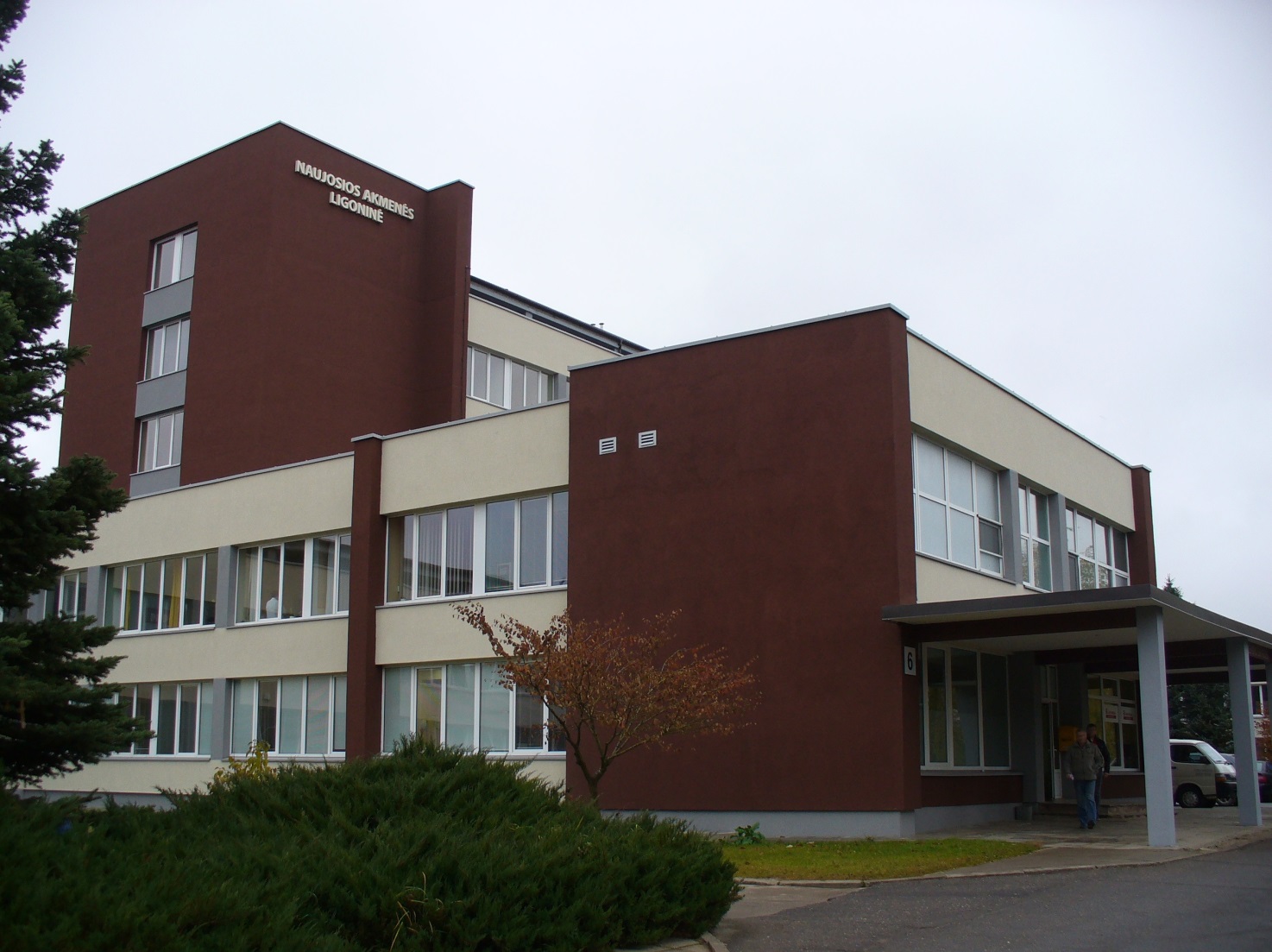 I SKYRIUSVADOVO STAŽAS, VADYBINIŲ KOMPETENCIJŲ TOBULINIMAS2017 m. viešosios įstaigos Naujosios Akmenės ligoninėje (toliau tekste – ligoninė) direktoriaus pareigas vykdė Tomas Skučas. Vadovo profesinė kvalifikacija – burnos, veido, žandikaulių chirurgas.Direktorius savo vadybines kompetencijas tobulino:2012 metais gegužės 28 – birželio 1 d. Lietuvos sveikatos mokslų universitete išklausė 36 val. kursą: „Lietuvos sveikatos sistemos plėtra“.2012 metais rugsėjo 7–8 d. dalyvavo mokslinėje praktinėje konferencijoje „Nauji sveikatos politikos iššūkiai“. 2013 metais išklausė mokymo programas temomis: „Kaip pagerinti valstybinių sveikatos priežiūros sistemos našumą: sutelktos vadybos kelias (Shimeon Pass)“ ir „Viešojo sektoriaus efektyvumas“.2015 metais dalyvavo tobulinimo renginiuose: „Labdaros ir paramos teikimas“, „Procesų optimizavimas taupaus valdymo principais sveikatos priežiūros įstaigose“, „Sutartys ir jų vykdymas kreditoriaus ir skolininkų teisių apsaugos problemos“.2016 metais dalyvavo tobulinimo renginiuose:“ Žmogiškųjų išteklių valdymas“, „Sveikatos priežiūros įstaigų visuotinės kokybės vadybos sistema“.	2017 metais – „Darbo sutarčių turinys ir rūšys, dažniausiai sudaromos sveikatos priežiūros įstaigose“. „Darbo laikas“. „Pacientų teisių katalogas“. „Teisė į kokybišką sveikatos priežiūrą“.Direktorius dalyvavo Ligoninių vadovų sąjungos, Ligoninių asociacijos, Sveikatos apsaugos ministerijos ir ligonių kasų organizuotuose pasitarimuose.II SKYRIUSLIGONINĖS VADOVO TIKSLAI IR UŽDAVINIAI 2017 METAMSSergamumo ir mirtingumo rajone mažinimas, teikiant specializuotas sveikatos priežiūros paslaugas, naudojant naujausius mokslo pasiekimus ir technologijas;Kokybiškų sveikatos priežiūros paslaugų užtikrinimas, teikiant kuo daugiau kokybiškų sveikatos priežiūros paslaugų;Stacionarinių asmens sveikatos priežiūros paslaugų mažinimas, plečiant dienos terapijos, dienos chirurgijos, skubiosios pagalbos, stebėjimo, II lygio ambulatorinių specialistų konsultacijų paslaugas;Mažinant vaikų ligų aktyvaus gydymo asmens sveikatos priežiūros paslaugas, teikiant kuo daugiau dienos terapijos ir stebėjimo paslaugų;Mažinant vidaus ligų aktyvaus gydymo asmens sveikatos priežiūros paslaugas, plėsti geriatrijos aktyvaus gydymo asmens sveikatos priežiūros paslaugų apimtis; Sudaryti saugias, komfortabilias ir geras darbo sąlygas darbuotojams, efektyviai panaudojant materialinius ir finansinius įstaigos išteklius;.Teikti paliatyviąją pagalbą pacientams sergantiems onkologinėmis ir kitomis ligomis galutinėse ligos stadijose;Užtikrinti kvalifikuotą palaikomąjį gydymą, slaugą ir medicininę reabilitaciją pacientams;Kelti darbuotojų kvalifikaciją.III SKYRIUSVADOVO INDĖLIS TOBULINANT ĮSTAIGOS ADMINISTRAVIMĄLigoninės veiklos dokumentų rengimasParengta direktoriaus įsakymų: personalo klausimais – 173, atostogų – 396, komandiruočių – 55, veiklos – 74.2017 m. ligoninės veiklos užduotys.Įstaigos kokybės politika ir strateginiai uždaviniai.2017 metų įstaigos veiklos ataskaita. 2017 metais sudarytos sutartys dėl medicininių pasaugų teikimo pacientams su Šiaulių, Kauno, Vilniaus, Klaipėdos, Panevėžio teritorinėmis kasomis. 2017 metais sutardytos 76 sutartis su įstaigomis bei įmonėmis dėl įvairių paslaugų teikimo (UAB ,,Limedika“, UAB ,,Medikona“, Nemuno vaistinė, UAB ,,Entafarma“, UAB ,,Vitrolab“, UAB ,,Limeta“,UAB ,,Optomedical ,UAB „Sotega“, UAB „BSS grupė“ UAB „Šiaulių skalbykla“).Vadovo darbas su įstaigos personaluOrganizuotos kasdieninės gydytojų ir slaugytojų penkiaminutės, kurių metu buvo aptariamos medicininių paslaugų teikimo metu iškylančios problemos, personalo poreikiai, paslaugų kokybės prieinamumo ir gerinimo klausimai.Organizuoti 4 gydymo tarybos ir 3 slaugos tarybų posėdžiai, kurių metu analizuotos E. medicinos problemos, darbuotojų atlyginimų didinimas, svarstytas klausimas dėl naujos medicininės aparatūros įsigijimo, ambulatorinės reabilitacijos paslaugos, vaikams teikiamos paslaugos, medikamentų apskaita, slaugos procedūrų rengimas.Organizuoti 3 bendri susirinkimai su visais įstaigos darbuotojais dėl organizacinių klausimų. Organizuota ligoninės darbuotojams ir pacientams šventinė kalėdinė popietė, kurios metu koncertavo Šiaulių rajono Piktuižių kaimo moterų vokalinis ansamblis. IV SKYRIUSVADOVO VEIKLA ATNAUJINANT ŽMOGIŠKUOSIUS IŠTEKLIUS IR GERINANT ĮSTAIGOS MATERIALINĘ BAZĘVadovo veikla atnaujinant žmogiškuosius išteklius2017 metais darbuotojų kaitos įstaigoje rodiklis pasiektas 15,7 %, o buvo numatytas   25 %. 2017 metais ligoninėje su neterminuotomis darbo sutartimis įdarbinti 7 asmenys (gydytoja radiologė, 2 radiologijos technologai, 1 bendrosios praktikos slaugytoja, 1 slaugytojos padėjėja, 1 socialinė darbuotoja, 1 registratorė) ir 7 asmenys suterminuotomis darbo sutartimis (2 bendrosios praktikos slaugytojos, 2 slaugytojos padėjėjos, 2 pagalbiniai darbininkai, 1 medicinos psichologė).Pradėti tvarkyti įdarbinimo dokumentai gydytojui iš Ukrainos, kuris ruošiasi atvykti dirbti į mūsų įstaigą vidaus ligų gydytoju.Skelbimai apie ieškomus specialistus periodiškai buvo talpinami „Gydytojų žiniose“, Sveikatos apsaugos ministerijos tinklapyje, ligoninės internetiniame puslapyje, „Lietuvos ryte“, „Šiaulių krašte“, Klaipėdos laikraščiuose: „Vakarų ekspresas“, „Klaipėdos diena“, Mažeikių rajono laikraštyje „Santarvė“.		Vadovo veikla gerinant darbuotojų ir visuomenės sveikatąVŠĮ Naujosios Akmenės ligoninė dalyvavo Akmenės rajono savivaldybės visuomenės sveikatos rėmimo specialiosios programos priemonių projektų finansavimo atrankos konkurse. Pateikė projektą „Odontologijos paslaugų kokybės gerinimas ir vaikų bei jaunimo sveikatos išsaugojimas“ gauta 4000 € už kuriuos įsigyta dantų protezų iš elastinės plastmasės gaminimo įrenginys, kurio vertė 4600 €.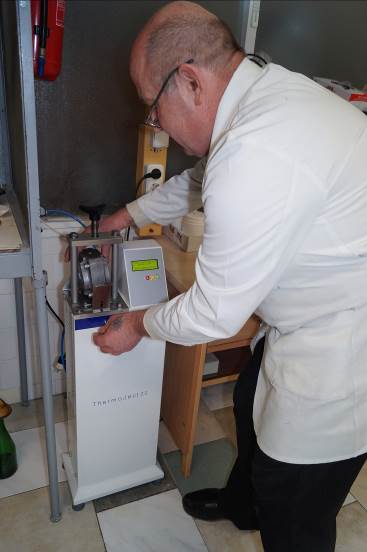 Vadovo veikla materialinės bazės gerinimeTobulindama teikiamų asmens sveikatos priežiūros paslaugų kokybę VšĮ Naujosios Akmenės ligoninė 2017 metais savo lėšomis įsigijo:Rentgeno vaizdų skaitmeninimo įrangą AirDRc – 121.605,00 €.Medicinos įrangą oftalmologijai – 2882,22 € (automatinis dioptrimetras LM -500 - 2461,14 €, bandomųjų lęšių rinkinys PL232 – 421,08 €).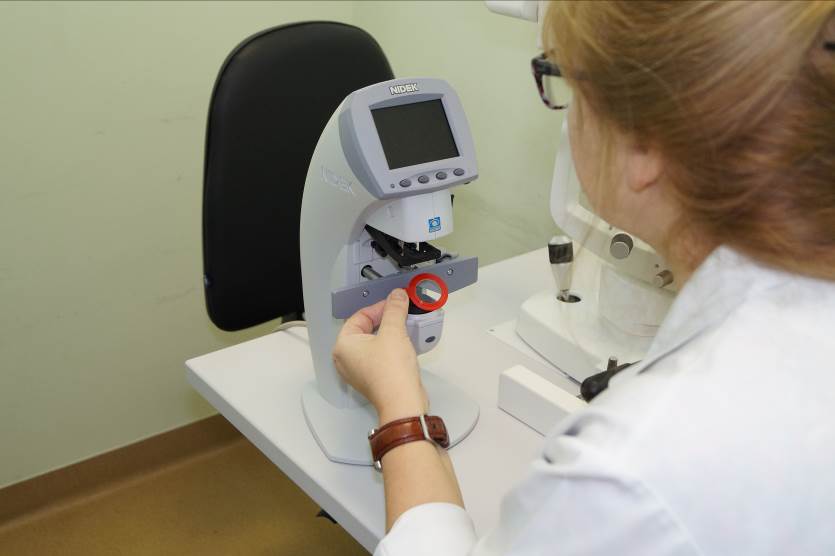 Vakuuminį maišytuvą odontologijai „Twister“ - 1000,00 €.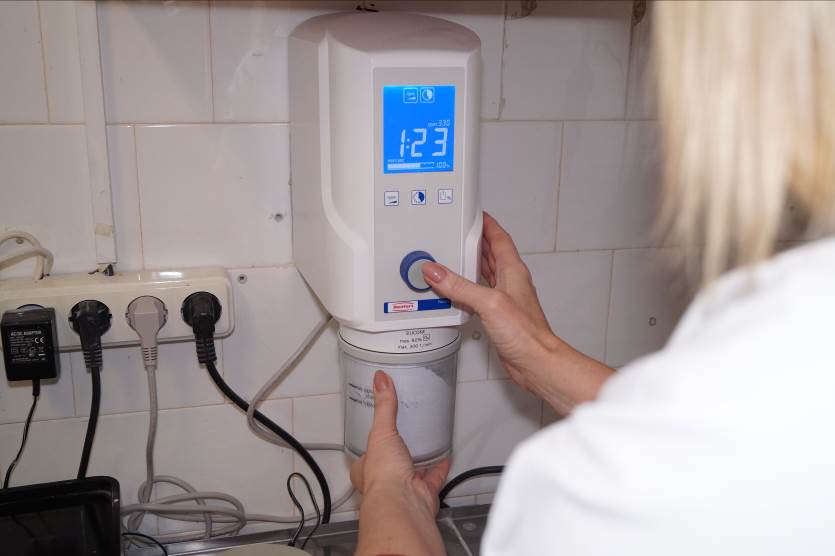 Medicinos įrangą otorinolaringologijai - 7282,99 € (laringo - fatingoskopas SN -4257,99 € diagnostinės apžiūros kėdė Lemi Syncro BI - ZAK -3025,00 €).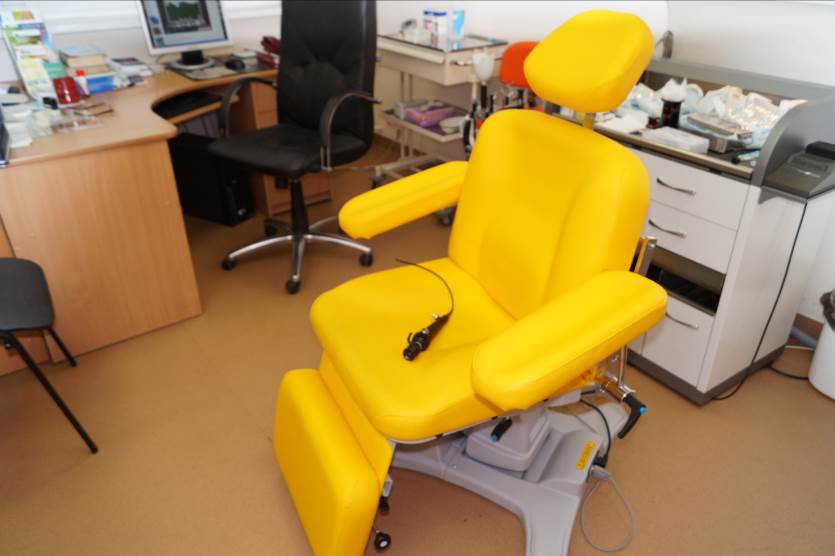 Vadovo veikla keliant personalo kvalifikacijąSiekiant teikti kvalifikuotas, kokybiškas naujausiais mokslo pasiekimais paremtas medicinines paslaugas pacientams, sudarytos sąlygos visiems specialistams kelti kvalifikaciją seminaruose, konferencijose, stažuotėse ir tobulinimo kursuose. Didelis vadovo dėmesys skirtas darbuotojų tobulinimui vadybos ir korupcijos prevencijos srityse.Personalo mokymams nupirktas Pirmosios pagalbos manekenas „Buddy“ už 163,93 €.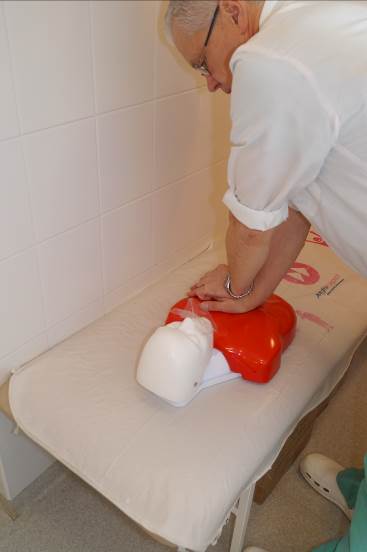 2017 m. gydytojų ir slaugytojų profesinis tobulinimasis2017 m. darbuotojų tobulinimasis vadybos ir korupcijos prevencijos srityseV SKYRIUSVADOVO VEIKLA MATERIALINIŲ, FINANSINIŲ IR KITŲ IŠTEKLIŲ, REIKALINGŲ LIGONINEI FUNKCIONUOTI ŠALTINIAI BEI PASKIRSTYMO PRIORITETŲ NUSTATYMASLigoninės materialinių, finansinių išteklių šaltiniaiPSDF lėšos – 2 268 812 eurai (sudaro 94,7 procentus nuo visų pajamų).Mokamos paslaugos – 105 805 eurai.Savivaldybės lėšos – 4000 eurai. (Odontologijos paslaugų gerinimui. Nupirkta thermo odontologinių plokštelių liejimo aparatas).Ligoninėje buvo sistemingai analizuojamas materialinių ir finansinių išteklių naudojimo efektyvumas, užtikrinamas racionalus turto valdymas. Sistemingai sveikatos statistikė, ekonomistė, vyriausioji buhalterė rengė ataskaitas apie įstaigos finansinę būklę, kurios buvo analizuojamos ir aptariamos gydytojų penkiaminutėse, darbuotojų susirinkimuose.Finansinius metus ligoninė baigė teigiamu rezultatu (21 942 eurais). Gavus papildomai lėšų iš PSDF už viršytus patvirtintus pagal sutartis planus ir neviršijant darbo užmokesčio normatyvą, darbuotojams išmokėta vienkartinė išmoka už gerus darbo rezultatus.2017 metų sąnaudos darbo užmokesčiui buvo 59 % be SODROS (savivaldybės buvo  patvirtinta iki 60 procentų, vėliau patikslinta iki 62 procentų).2017 metų sąnaudos medikamentams ir medicinos priemonėms sudarė 4,8 % (savivaldybės buvo patvirtinta iki 5 procentų).Savivaldybės skirtos ligoninei papildomos lėšosSavivaldybės lėšos – 4000 eurai, skirtos odontologijos paslaugų gerinimui. Nupirktas thermo odontologinių plokštelių liejimo aparatas.Ligoninės pastato renovacija2017 metais toliau buvo tęsiamas savivaldybės administracijos projektas ,,VšĮ Naujosios Akmenės ligoninės pastatų rekonstrukcija, VP3-ŪM-04-R-61-021“.Išleista apie 17 tūkst. eurų. Atlikti darbai: grindų lyginimas ir betonavimas, durų angų tvarkymas, dalies vėdinimo sistemos įrengimas.VI SKYRIUS2017 M. KIEKYBINIŲ IR KOKYBINIŲ RODIKLIŲ VYKDYMASVII SKYRIUSVADOVO PROBLEMOS IR RŪPESTISDirbančių gydytojų amžiaus vidurkis – 59,8 metai.Kasmet ligoninei mažėjantis finansavimas iš PSDF biudžeto.Darbuotojų atlyginimų kėlimo galimybės.Dirbančio personalo senėjimas, dėl kurio kyla sunkumai įdiegiant naujas technologijas.Direktorius                                                                                                    Tomas SkučasVIEŠOSIOS ĮSTAIGOS NAUJOSIOS AKMENĖS LIGONINĖS2017 METŲ VEIKLOS ATASKAITAI SKYRIUSĮVADASVadovaujantis Akmenės rajono tarybos 1997 m. rugsėjo 10 dienos sprendimu Nr. 67, 1997 m. spalio 13 d. įsteigta viešoji įstaiga Naujosios Akmenės ligoninė (toliau tekste – ligoninė). Ligoninės buveinė – Žemaitijos g. 6, Naujoji Akmenė. Įstaigos kodas 153083122. Ligoninė yra ne pelno siekianti organizacija ir ne PVM mokėtoja.Įstaigos savininkas ir steigėjas – Akmenės rajono savivaldybė.Viešoji įstaiga Naujosios Akmenės ligoninė yra Lietuvos nacionalinės sveikatos sistemos sveikatos priežiūros įstaiga, teikianti įstatuose numatytas asmens sveikatos priežiūros paslaugas, vadovaujantis jai suteikta licencija ir sutartimis su Šiaulių, Vilniaus, Kauno, Panevėžio ir Klaipėdos teritorinėmis ligonių kasomis.Pagrindinė įstaigos veikla – pacientų gydymas ir slauga.Ligoninės vizija:būti profesionalia, šiuolaikiška, nuolat siekiančia sveikatos priežiūros kokybės ir tobulėjančia, plečiančia teikiamų paslaugų asortimentą ir glaudžiai bendradarbiaujančia su kitomis sveikatos priežiūros įstaigomis, patrauklia pacientams ir darbuotojams ligonine Šiaulių apskrityje.Ligoninės misija:atsakingai ir profesionaliai teikti pacientams asmens sveikatos priežiūros paslaugas pagrįstas pažangiomis technologijomis ir mokslo pasiekimais. Atsižvelgiant į pacientų ir jų artimųjų poreikius ir lūkesčius, nuolat tobulinti teikiamų paslaugų kokybę. Tobulinti darbo sąlygas įstaigos darbuotojams ir užtikrinti saugumą pacientams efektyviai naudojant turimus įstaigos išteklius. Nemažinti teikiamų paslaugų asortimento, bet esant galimybėms, didinti. Užtikrinti pacientų privatumą, žmogiškąją pagarbą ir orumą.	Strateginiai uždaviniai, veiklos kryptys:-siekti, kad ligoninėje teikiamos paslaugos būtų prieinamos ir savalaikės;-teikti efektyvias, saugias ir veiksmingas sveikatos priežiūros paslaugas;-organizuoti asmens sveikatos priežiūros paslaugų teikimą, atsižvelgiant į pacientų poreikius ir lūkesčius;-nuolat tobulinti ligoninės personalo kvalifikaciją;-tobulinti informacines technologijas kasdieniame darbe; -racionaliai naudoti sveikatos priežiūrai skirtus išteklius;-nuolat gerinti pacientų ir medikų santykius vykstančios sveikatos priežiūros sistemos reformos kontekste.II SKYRIUSĮSTAIGOS VEIKLOS RODIKLIAIĮstaigoje veiklos tikslui pasiekti buvo sukurta valdymo struktūra, kurią patvirtino Akmenės rajono Taryba 2012-04-25 Nr. T-95 sprendimu.Ligoninės struktūra ir teikiamos paslaugosPagrindinė ligoninės veikla – teikti asmens sveikatos priežiūros paslaugas pacientams.Tam reikalingi:Žmoniškieji ištekliai. Informacija apie ligoninės personalą	Nuo 2012-03-15 ligoninės direktoriaus pareigas eiti Akmenės rajono tarybos sprendimu paskirtas Tomas Skučas, kurio penkių metų kadencija baigėsi 2017-06-28. Tomas Skučas laimėjo konkursą ir pradėjo eiti direktoriaus pareigas 2017-08-07.	2017 m. sausio mėn. 1 d. ligoninėje dirbo 154 darbuotojai, o 2017 m. gruodžio mėn. 31 d – 155.2017 metais įstaigoje su neterminuotomis darbo sutartimis įdarbinti 7 asmenys: gydytoja radiologė, 2 radiologijos technologai, 1 bendrosios praktikos slaugytoja, 1 slaugytojos padėjėja, 1 soc. darbuotoja, 1 registratorė ir dar 7 asmenys su terminuotomis darbo sutartimis: 2 bendrosios praktikos slaugytojos, 2 slaugytojos padėjėjos, 2 pagalbiniai darbininkai, 1 medicinos psichologė (laike kitos darbuotojos vaiko priežiūros atostogų).2017 metais ligoninėje dirbusių gydytojų amžiaus vidurkis – 59,8 metai, 2016 m. – 58,58 m. 2015 m. – 59,27 m., 2014 m. – 59,02 metai, o 2013 m. –  57,58 metų.Darbuotojų ir etatų skaičius 2016-2017 metaisDarbuotojų skaičius per paskutinius metus padidėjo dėl priimtų dirbti slaugytojų, o gydytojų skaičius metai iš metų lieka panašus.III SKYRIUSLIGONINĖS VEIKLOS RODIKLIAILigoninės veiklą atspindi jos veiklos rodikliai.Lovų skaičius2017 metais stacionare buvo 75 lovos. Nuo 2015 metų šis skaičius nepakito.Lietuvoje ir rajone gyventojų skaičius mažėja, populiacija sensta, didėja šiai visuomenės daliai reikalingų medicininių paslaugų poreikis, todėl ligoninėje buvo įsteigtos aktyviojo gydymo geriatrijos paslaugos ir išskirtos jų teikimui lovos. Šios paslaugos ligoninėje teikiamos nuo 2014 m. balandžio 14 d. Jų pagrindinis tikslas - gerinti vyresnio amžiaus žmonių sveikatą bei kompleksinių sveikatos priežiūros paslaugų prieinamumą ir kokybę pagyvenusiems ir senyvo amžiaus žmonėms. Geriatrijos paslaugos teikiamos 60 m. ir vyresniems pacientams. Lietuvos Respublikos sveikatos apsaugos ministerijos leidimu 2017 metais ligoninėje buvo pradėtos teikti stacionarinės tęstinio aktyvaus gydymo paslaugos. Tęstinio aktyvaus gydymo paslauga – stacionarinė ilgalaikė (atsižvelgiant į sveikatos būklę) asmens sveikatos priežiūros paslauga, teikiama pacientams nepertraukiamai po aktyvaus stacionarinio gydymo respublikos lygmens ASPĮ (įskaitant ir universitetų ligonines), kai dėl tos pačios ligos ar būklės, dėl kurios pacientai buvo gydomi respublikos lygmens ASPĮ, aktyvus stacionarinis gydymas tęsiamas regiono ar rajono lygmens ASPĮ.  Teikiant asmens sveikatos priežiūros paslaugas svarbūs sekantys rodikliai:Pacientų vidutinė gydymo trukmė, lovų užimtumas, lovų apyvarta, lovadienių skaičius		Lovos funkcionavimo rodiklis rodo, kiek dienų per metus stacionaro lova buvo užimta. Rekomenduojama siekti 300 – 320 dienų lovos funkcionavimo rodiklio. 2017 metais jis buvo 306.	Lovos apyvartos rodiklis rodo, kiek vidutiniškai vienoje stacionaro lovoje gulėjo ligonių per metus. Jis 2017 metais buvo panašus, kaip ir 2016 m., kas rodo, kad lovų ligoninėje nėra per daug.	Labai svarbus rodiklis yra kiek ir kokiomis ligomis pacientų buvo gydyta ligoninėje.Ligoninėje gydyta ligonių 2013 – 2017 m.Bendras ligoninėje stacionare gydytų pacientų skaičius kas metai mažėja. Lyginant su 2016 metais 2017 metais sumažėjo gydytų vidaus ligomis sergančių pacientų ir padidėjo geriatrijos paslaugų skaičius, kas rodo, kad pastarųjų paslaugų poreikis auga.Teikiant asmens sveikatos priežiūros paslaugas svarbu žinoti, kokiomis dažniausiai pasitaikančiomis patologijomis gydomi pacientai, prognozuojant medicininės įrangos ir medicinos priemonių įsigijimą. 2013 – 2017 metais stacionare gydyta ligonių dėl šių dažniausiai pasitaikančių patologijųLigoninėje dažniausiai gydyti pacientai sergantys širdies ir kraujagyslių ligomis bei kvėpavimo takų susirgimais.Brangiai kainuojanti procedūra įstaigai yra kraujo ir jo pakaitalų perpylimas, tačiau pacientams ji dažnai gyvybiškai svarbi.Ligoninėje pacientams perpilta kraujo ir jo pakaitalųLigoninėje perpilamo kraujo ir jo pakaitalų kiekis per trejus paskutinius metus labai panašus, bet 2017 metais šis rodiklis sumažėjo 16 flakonų, lyginant su 2016 metais. Tai rodo, kad būklės, kai reikalinga kraujo ar jo pakaitalų transfuzija, nėra padažnėjusios. Yra pacientų būklės, kai jie turi būti pervežami į aukštesnio lygio ligonines. Rodiklis po truputėlį auga. 2017 metais, lyginant su 2016 metais šis skaičius padidėjo 6 atvejais. Tai rodo, kad ligoninėje gydyti pacientai buvo su sudėtingesnėmis patologijomis.Pervežta pacientų į aukštesnio lygio gydymo įstaigasSvarbios yra ambulatorinės paslaugos, kurios yra įvairios ir teikiamos dideliai rajono gyventojų daliai.Pacientams suteiktų ambulatorinių paslaugų skaičius	Antrinio lygio gydytojų specialistų konsultacijos teikiamos ligoninės Skubiosios pagalbos ir konsultacijų skyriuje. Lyginant su 2012 metais, pacientų apsilankymų skaičius padidėjo apie 17 proc. arba 5528 apsilankymais. Du kartus išaugo stebėjimo paslaugų skaičius, skubiosios pagalbos - 277 atvejais. Išaugo ir dienos stacionaro suteiktų paslaugų skaičius 582 atvejais. Taip yra todėl, kad mažinant pacientų hospitalizavimą padidėjo ambulatorinių paslaugų skaičius.Uždirbtų pinigų pasiskirstymas pagal skyriusViešieji pirkimai, vykdyti 2017 metaisPer 2017 metus mūsų įstaigoje buvo atlikta mažos vertės pirkimų – 60, elektroninių pirkimų, atliktų supaprastinto atviro konkurso būdu per Centrinę viešųjų pirkimų informacinę sistemą (CVP IS) – 3, pirkimų, atliktų per Centrinės perkančiosios organizacijos elektroninį katalogą (CPO) - 21.Supaprastinti viešieji pirkimai vykdomi vadovaujantis Lietuvos Respublikos Viešųjų pirkimų įstatymu (2017-05-02 Nr. XIII-327), mažos vertės pirkimai vykdomi vadovaujantis Viešųjų pirkimų tarnybos direktoriaus 2017-06-28 įsakymu Nr. 1S -97 patvirtintu Mažos vertės pirkimų aprašu bei ligoninės direktoriaus 2017-07-18 įsakymu Nr. V-46 patvirtintu Mažos vertės viešųjų pirkimų organizavimo tvarkos aprašu.IV SKYRIUSFINANSINIAI RODIKLIAIMetinė finansinė atskaitomybė pateikta, vadovaujantis pajamų ir sąnaudų kaupimo principu, taikant laisvos formos apskaitos registrus.Gautos pajamos iš privalomojo sveikatos draudimo fondo sudarė 94,7 % nuo visų gautų pajamų.Visos pajamos                                                                                                                                         EuraisSąnaudosVšĮ Naujosios Akmenės ligoninė per 2017 finansinius metus gavo 21 942 eurų pelno.                    						  				   EuraisDarbo užmokestis ir socialinis draudimas sudarė 77.05 % nuo visų pajamų. Darbo užmokestis sudarė 58,86 % (išlaidų normatyvas darbo užmokesčiui iki 62 %, o darbo užmokesčiui su sodra iki 81 %) yra patvirtintas Akmenės rajono savivaldybės tarybos 2017 m. gruodžio 28 d. sprendimu Nr. T – 247(E).Turtas ir įsipareigojimai                                                                                                                        EuraisV SKYRIUSDALININKAI	Ligoninės dalininko (Akmenės rajono savivaldybės) 2017 m. pradžioje ir metų pabaigoje įstatinis kapitalas buvo 202 816 eurų.	2017 metų pradžioje užbalansinėje sąskaitoje dalininkų turtas, gautas pagal panaudos sutartį iš steigėjo - Akmenės rajono savivaldybės, buvo 784 115 eurų. Per 2017 m. turto nebuvo gauta, bet atiduota nurašyti turto už 1 644 eurų. Likutis (pastatų ir ilgalaikio turto, trumpalaikio turto) metų pabaigoje – 1 538 783 eurų (ilgalaikio turto – 10 751 eurų, trumpalaikio turto – 2 971 eurų, ligoninės pastatų pagal registrų centro duomenimis 2017-06-30 – 1 525 061 eurų). 2017 metų pradžioje užbalansinėje sąskaitoje dalininkų turtas, gautas pagal panaudos sutartį iš steigėjo – Lietuvos Respublikos sveikatos apsaugos ministerijos, buvo 185 780 eurų. 2017 metų sausio 5 dieną gautas automobilis Fiat Ducato su medicinine įranga, kurio vertė 38 345  eurų. 2017 metus buvo nurašyta pagalbos rinkiniai esantys Volkswagen Transporter automobilyje už 754 eurų. Likutis metų pabaigoje 223 370 eurų.IV SKYRIUSILGALAIKIS MATERIALUSIS TURTASIlgalaikiam materialiajam turtui priskiriamas turtas, kurio įsigijimo savikaina didesnė nei 500 eurų ir tarnavimo laikas ilgesnis nei vieneri metai. Ilgalaikis turtas apskaitoje registruojamas įsigijimo savikaina. Ilgalaikio materialiojo turto 2017 metų pradžioje buvo už 406 592 eurų. Per 2017 metus įsigyta už 245 343 eurų. Amortizacijos priskaičiuota 115 300 eurų. Nurašyta:Medicininė įranga: koaguliometras, laboratorijos medicininė įranga (analizatoriai, krešėjimo aparatas). Baldų bei biuro įranga: monitoriai, kompiuteriai, žoliapjovė.Nurašomas nebenaudojamo ilgalaikis turtas, kurio likutinė vertė 0,29 euro. 2017 metų pabaigoje ilgalaikio turto buvo už 535 546 eurų. Įstaigoje taikomas tiesiogiai proporcingas nusidėvėjimo skaičiavimo metodas. Per metus nupirkta medicininės aparatūros už 242 035 eurus (medicinos įranga: skubios pagalbos skyriui, oftalmologui bandomųjų lešių rinkinys ir automatinis dioptrimetras 2 882 eurų, mamografijos sistema ir vaizdų skaitmeninimo įranga 104 665 eurų, rentgeno vaizdų skaitmeninimo įranga 121 605 eurų, otorinolaringologui laringo-faringoskopas su paciento kėde 7 283 eurų, odontologų skyriaus protezavimo įranga: thermo Ject 22 elastinių plokštelių aparatas 4 600 eurų, vakuuminis maišytuvas 1 000 eurų ). Taip pat nupirkta kompiuterių už 2 243 eurų, žaliapjovė 524 eurų. 2017 metais buvo atliktas daiktų nuvertėjimas, tai daiktai kurie yra saugomi sandėlyje ir nenaudojami. Įstaigai pradėjus pirkti maitinimo paslaugą nebenaudojamas liko šis inventorius (konvekcinė krosnis, elektrinis kaitinimo katilas, elektrinė viryklė, analizatorius).Ilgalaikio turto ataskaita 2017 metais:                                                                                                                                            EuraisVII SKYRIUSDARBUOTOJŲ DARBO UŽMOKESTISDirektoriaus mėnesinis atlyginimas 1 566 eurų (priedas – 626,40 eurų), metinis – 28 016 eurų.Direktoriaus pavaduotojo gydymui mėnesinis atlyginimas 861 eurų, metinis – 10 686 eurų.Vidutinis darbuotojų skaičius 2017 m. – 155 žmonės, 2016 m. – 147 žmonės, 2015 m. – 145 žmonės. Vidutinis darbuotojų atlyginimas 2017 m. – 745 eurai, 2016 m. – 702 eurai, 2015 m. – 676 eurai. VIII SKYRIUSKOLEGIALŪS VALDYMO ORGANAILigoninėje yra sudaryti  patariamieji kolegialūs valdymo organai: stebėtojų taryba, gydymo taryba, slaugos taryba bei medicinos etikos komisija. Stebėtojų tarybą sudaroma Savivaldybės tarybos sprendimu penkeriems metamas. Jos tikslas – užtikrinti įstaigos veiklos viešumą. Stebėtoju taryba Vadovaujasi Lietuvos Respublikos Konstitucija, Lietuvos Respublikos sveikatos priežiūros įstaigų įstatymu, kitais įstatymais ir Vyriausybės nutarimais, įstaigos įstatais bei stebėtojų tarybos nuostatais.2017 metais vyko  3 stebėtojų tarybos posėdžiai. VšĮ Naujosios Akmenės ligoninės Gydymo taryba yra patariamasis organas, sudaromas įstaigos vadovo įsakymu iš skyriaus vedėjų bei ligoninėje dirbančių gydytojų. Gydymo tarybai pirmininkauja direktoriaus pavaduotoja gydymui. Gydymo taryba veikia pagal direktoriaus patvirtintą darbo reglamentą.2017 metais vyko 4 gydymo tarybos posėdžiai.Įstaigos Slaugos taryba sudaroma direktoriaus įsakymu iš ligoninėje dirbančių bendrosios praktikos slaugytojų. Slaugos tarybai pirmininkauja įstaigos vyriausioji slaugytoja. Ši taryba savo darbą organizuoja pagal direktoriaus patvirtintą reglamentą.2017 metais vyko 3 slaugos tarybos posėdžiai.Ligoninės darbuotojų visuotiniame susirinkime išrinkta Medicinos etikos komisija, kuri kontroliuoja, kaip laikomasi medicinos etikos reikalavimų. Medicinos etikos komisija ir jos darbo reglamentas  patvirtintas ligoninės direktorius įsakymu.Šių patariamųjų organų narių darbas nemokamas.IX SKYRIUSVIDAUS MEDICINOS AUDITO VEIKLAVidaus medicinos audito grupės veikla 2017 metais2016 m. gegužės 6 d. ligoninės direktoriaus įsakymu Nr. V-27 buvo sudaryta nauja dvylikos asmenų vidaus medicininio audito grupė, iš įvairių ligoninės padalinių. Paskirtas audito grupės vadovas. 2017 metais audito grupės sudėtis nebuvo keista.Vidaus medicininių auditų atlikimas buvo organizuojamas, vadovaujantis ligoninės direktoriaus 2016 m. gruodžio 20 d. patvirtintu įsakymu Nr. V–78 „Dėl vidaus medicininio audito metinio darbo plano grafiko 2017 metams patvirtinimo“ bei kitais Lietuvos Respublikos Sveikatos apsaugos ministro, ligonių kasų, ligoninės direktoriaus įsakymais ir teisės aktais bei jų poįstatyminiais pakeitimais, reglamentuojančiais paslaugų teikimo įstaigoje kokybę.Vidaus medicininio audito grupės veikla:	Vidaus medicininių auditų metu siekta išsiaiškinti, ar pacientams teikiamos paslaugos atitinka nustatytus reikalavimus ir teisės aktus.	Auditų metu tikrinta: ambulatorinės reabilitacijos paslaugos, aktyvaus gydymo pacientų susirgimų kodavimas, savalaikis išrašytų iš stacionaro pacientų ligos istorijų grąžinimas į statistikos kabinetą, personalo rankų higienos užtikrinimo lygis, ambulatorinės chirurgijos paslaugos, dienos terapijos paslaugos, Vaikų ligų skyriaus, Skubiosios pagalbos ir konsultacijų skyriaus priėmimo kambario atitikimas nustatytiems reikalavimams, kraujo transfuzijos paslauga, radiacinė sauga, kaip vykdoma hospitalinės infekcijos kontrolė ligoninėje, Palaikomojo gydymo ir vidaus ligų skyriaus atitikimas nustatytiems reikalavimams.	Tikrinimų metų užfiksuota 14 neatitikčių ir užpildyta 14 neatitikčių formų. Su rastais neatitikimais buvo supažindinti skyrių vadovai ir darbuotojai, suteikta galimybė pasitaisyti. Neatitiktys buvo stebimos ir registruojamos visuose ligoninės skyriuose ten dirbančių darbuotojų. Viso jų užregistruota įstaigoje 59 (palaikomojo gydymo ir vidaus ligų skyriuje – 22, vaikų ligų skyriuje  – 10, skubiosios pagalbos ir konsultacijų poliklinikos skyriuje – 13, vidaus medicininio audito – 14).	Vykdant Lietuvos Respublikos Sveikatos apsaugos ministro 2012 m. lapkričio 29 d. įsakymą Nr. V-1073 „Dėl asmens sveikatos priežiūros įstaigų, teikiančių stacionarines asmens sveikatos priežiūros paslaugas, vertinimo rodiklių sąrašų patvirtinimo“ buvo vykdoma pacientų ir jų artimųjų apklausa dėl sveikatos priežiūros paslaugų teikimo kokybės. Šią apklausą ištisus metus vykdė ligoninės vidaus medicininio audito grupė. Apklausos tikslas – išsiaiškinti, kaip pagerinti stacionarinių asmens sveikatos priežiūros paslaugų kokybę. 2017 metais anketas užpildė 1120 respondentų. Bendra apklausos balų suma – 21358. Iš viso respondentams buvo pateikta 11200 klausimų, iš kurių į 92 procentus atsakyta teigiamai, į 7 procentus – iš dalies ir į 1 procentą neigiamai. Apklausoje dalyvavusios moterys sudarė 59 procentus, vyrai – 41 procentą. Pagal užimtumą vyravo pensininkai – 62 procentai, dirbantieji tesudarė 9 procentus, vaikai – 15 procentų. Likusieji – bedarbiai, studentai.Teigiamiausiai įvertintas slaugytojų darbas – 99 procentai apklaustųjų jų darbą įvertino labai gerai. Dar vienas svarbus klausimas buvo ,,Ar buvo atsižvelgta į paciento nuomonę priimant sprendimus dėl tyrimų ir gydymo eigos” 91 procentas respondentų atsakė ,,Taip” ir tik 9 procentai - ,,Gal būt”.                                                                                                                                                                                       Ligoninės maisto kokybė įvertinta prasčiausiai. 7 procentai respondetų ją įvertino neigiamai, 23 procentai – iš dalies, 70 procentas – teigiamai. Nepatenkinti ligoninės patalpų švara ir jaukumu liko tik apie 1 procentą apklaustųjų.Į klausimą ,,Ar Jūs šią ligoninę rinktumėtės dar kartą?” teigiamai atsakė 94 procentai ir tik apie 5,5 procentus pas mus nebesigydytų ir tik mažiau nei 0.5 procento nerekomenduotų gydytis šioje ligoninėjė savo artimam žmogui.Pacientų pasitenkinimo lygis teikiamomis paslaugomis 2017 metais buvo 19,07 (2016 m.-19,03, 2015 m. - 18,64).Vidaus medicininio audito grupė 2017 metais atliko, kaip buvo numatyta metiniame darbo plane-grafike pacientų ir jų artimųjų apklausą dėl vaiko raidos sutrikimų ankstyvosios reabilitacijos teikiamų paslaugų kokybės. Apklausti pacientai apie vaikų ankstyvosios reabilitacijos tarnybos specialistų (gydytojo, logopedo ir psichologo) teikiamų paslaugų kokybę. Visų specialistų darbas įvertintas aukščiausiais įvertinimais. Į klausimą, kokių pastabų, atsiliepimų, pasiūlymų turėtumėte ankstyvosios reabilitacijos tarnybos darbuotojams 89 proc. respondentų atsakė kad yra viskuo patenkinti  jokių pastabų ir pasiūlymų neturi, 11 proc. respondentų pageidautų jaukesnių, šviesesnių patalpų.	2017 metais įstaiga gavo 3 rašytinius skundus. Kiekvienas jų buvo išanalizuotas. Atsakymai pateikti suinteresuotiems asmenims. 	2017 metais įstaigą tikrino 7 išoriniai auditai.Išorinių auditų atlikti ligoninės tikrinimai 2013 – 2017 metais	VSDF tikrino dėl nedarbingumo pažymėjimo išdavimo pagrįstumo. Neatitikčių nerasta. Valstybinė akreditavimo sveikatos priežiūros veiklai prie Sveikatos apsaugos ministerijos tikrino ligoninės teikiamų paslaugų licencijos atitikimą nustatytiems teisės aktams, įstaiga pripažinta atitinkančia nustatytus reikalavimus. Radiacinės saugos centro Šiaulių skyrius tikrino, kaip įstaiga laikosi radiacinės saugos reikalavimų, neatitikčių nerasta.X SKYRIUS2017 M. KIEKYBINIŲ IR KOKYBINIŲ RODIKLIŲ VYKDYMASXI SKYRIUSPAGRINDINĖS LIGONINĖS PROBLEMOSProblemos 2017 m. išliko tos pačios, kaip ankstesniais metais:Didelis gydytojų amžiaus vidurkis, jaunų gydytojų neatvykimas.Gydytojų specialistų trūkumas ypač vidaus ligų.Rajono gyventojų skaičiaus mažėjimas (nuo jo priklauso stacionarinių paslaugų finansavimas).Direktorius                                                                                                         Tomas Skučas                                                                                                            PATVIRTINTA                                                                                         Akmenės rajono savivaldybės tarybos                                                                                         2018 m. balandžio 25 d. sprendimu Nr. T-85VIEŠOSIOS ĮSTAIGOS NAUJOSIOS AKMENĖS LIGONINĖS 2017 METŲ AIŠKINAMASIS RAŠTAS (PRIE FINANSINIO ATASKAITŲ RINKINIO)I SKYRIUSBENDROJI DALISViešoji įstaiga Naujosios Akmenės ligoninė yra Lietuvos nacionalinės sveikatos sistemos iš Akmenės rajono savivaldybės turto ir lėšų įsteigta viešoji asmens sveikatos priežiūros ne pelno siekianti įstaiga, teikianti  sveikatos priežiūros paslaugas pagal sutartis su Teritorine ligonių kasa ir kitais užsakovais.Įstaiga VšĮ Naujosios Akmenės ligoninė įregistruota valstybės įstaigoje Registrų centre  1997 m. spalio 13 dieną, kodas 153083122. Įstaiga yra juridinis asmuo, ne pelno siekianti viešoji įstaiga, turinti ūkinį, finansinį, organizacinį ir teisinį savarankiškumą, savo antspaudą, firminį ženklą, sąskaitas banke. Įstaigos buveinė: Žemaitijos g. 6, Naujoji Akmenė. Įstaiga yra ribotos turtinės atsakomybės. Pagal savo prievoles atsako savo turtu. Įstaigos veikla neterminuota.Pagrindinis įstaigos veiklos tikslas – gerinti Lietuvos gyventojų sveikatą, mažinti jų sergamumą, kokybiškai bei kvalifikuotai teikti medicinos paslaugas. Siekiant įvykdyti veiklos tikslus, įstaiga teikia pirminio ir antrinio lygio stacionarines sveikatos priežiūros ar pirminio ir antrinio lygio ambulatorines sveikatos priežiūros paslaugas (priėmimo-skubios pagalbos, dienos stacionaro, dienos chirurgijos, stebėjimo, ambulatorinės chirurgijos, stacionarines, specializuotas ambulatorines, slaugos ir palaikomojo gydymo, paliatyvios pagalbos ir dantų protezavimo paslaugas). Vidutinis darbuotojų skaičius per ataskaitinius metus buvo 155  darbuotojai, iš jų 41 gydytojas, 84 slaugytojos, 10 slaugytojų padėjėjų, kito personalo - 20.Informacija apie asocijuotus ir kontroliuojamus subjektusVšĮ Naujosios Akmenės ligoninė neturi kontroliuojamų, asocijuotų ir kitų subjektų, filialų ar kitų panašių struktūrinių vienetų. Nuo 2010 m. sausio 1 d. apskaita tvarkoma vadovaujantis Viešojo sektoriaus apskaitos ir finansinės atskaitomybės standartais (VSAFAS). Buhalterinė apskaita tvarkoma kompiuterizuotai, naudojant  „Edranos“ buhalterinę programą.Reikšmingų įvykių, kurie galėtų turėti įtakos tolesnei įstaigos veiklai nėra.Finansiniai metaiĮstaigos finansiniai metai sutampa su kalendoriniais. Finansiniai metai prasideda sausio mėn. 1 d. baigiasi gruodžio 31 d.II SKYRIUSAPSKAITOS POLITIKA2017 metais VšĮ, tvarkydama buhalterinę apskaitą ir sudarydama finansinių ataskaitų rinkinį, vadovavosi šiais teisės aktais, įskaitant jų pakeitimus:Lietuvos Respublikos buhalterinės apskaitos įstatymu.Lietuvos Respublikos viešojo sektoriaus atskaitomybės įstatymu.Viešojo sektoriaus apskaitos ir finansinės atskaitomybės standartais (VSAFAS).Lietuvos Respublikos viešųjų įstaigų įstatymu.Lietuvos Respublikos Viešųjų sveikatos priežiūros įstaigų įstatymu.6. 	Įstaigos direktoriaus įsakymu patvirtinta apskaitos politika, kitais buhalterinę apskaitą ir finansinių ataskaitų sudarymą reglamentuojančiais teisės aktais.                 Finansinių ataskaitų parengimo pagrindasBuhalterinė apskaita tvarkoma ir finansinės ataskaitos sudaromos, vadovaujantis šiais privalomais bendraisiais apskaitos principais: subjekto, veiklos tęstinumo, periodiškumo, pastovumo, piniginio mato, kaupimo, palyginimo, atsargumo, neutralumo ir turinio viršenybės prieš formą.          Finansinės ataskaitos sudarytos vadovaujantis VSAFAS, laikantis veiklos tęstinumo principo, panašioms ūkinėms operacijoms ir įvykiams buvo taikomi vienodi apskaitos metodai. Sudarant šias finansines ataskaitas reikšminga suma buvo laikoma 5 procentai įstaigos grynojo rezultato.         Nematerialusis turtasNematerialusis turtas apskaitomas, vadovaujantis apskaitos principais ir taisyklėmis, nustatytais 13-ajame VSAFAS „Nematerialusis turtas“. Nematerialus turtas apskaitoje pripažįstamas įsigijimo savikaina, o ataskaitose rodomas likutine verte. Nematerialiojo turto likutinė vertė – suma, apskaičiuojama prie nematerialiojo turto įsigijimo savikainos pridedant arba iš jos atimant visas nematerialiojo turto vertės pokyčių sumas ir atimant sukauptą amortizacijos sumą.Nematerialiojo turto nuvertėjimas nustatomas ir registruojamas 22-ojo VSAFAS „Turto nuvertėjimas“ nustatyta tvarka.  Nematerialiojo turto amortizacija skaičiuojama, taikant tiesiogiai proporcingą amortizacijos skaičiavimo metodą. Nematerialiojo turto amortizacijos normatyvai patvirtinti Akmenės rajono savivaldybės administracijos direktoriaus 2014-03-2 d. įsakymu Nr. A-223.           Nematerialiojo turto grupių naudingo tarnavimo laikas: Ilgalaikis materialusis turtasIlgalaikis materialusis turtas apskaitomas vadovaujantis apskaitos principais ir taisyklėmis, nustatytais 12-ajame VSAFAS „Ilgalaikis materialusis turtas“ . Ilgalaikiam materialiajam turtui priskiriamas turtas, kurio tarnavimo laikas ilgesnis nei vieni metai, o minimali vertė yra ne mažesnė nei 500,00 Eur. Ilgalaikis materialusis turtas pirminio pripažinimo metu apskaitoje registruojamas įsigijimo savikaina, o ataskaitose rodomas likutine verte. Ilgalaikio materialiojo turto likutinė vertė  apskaičiuojama prie ilgalaikio materialiojo turto įsigijimo savikainos pridedant arba iš jos atimant visas ilgalaikio materialiojo turto vertės pokyčių sumas ir atimant sukauptą nusidėvėjimo sumą. Ilgalaikio materialiojo turto nuvertėjimas nustatomas ir registruojamas 22-ojo VSAFAS „Turto nuvertėjimas“ nustatyta tvarka. Ilgalaikio materialiojo turto nusidėvėjimas skaičiuojamas, taikant tiesiogiai proporcingą nusidėvėjimo skaičiavimo metodą. Nudėvimoji vertė nuosekliai paskirstoma per visą naudingo tarnavimo laiką.  Ilgalaikio materialiojo turto nusidėvėjimo normatyvai patvirtinti Akmenės rajono savivaldybės administracijos direktoriaus 2014-03-25 d. įsakymu Nr. A-223.Ilgalaikio materialiojo turto grupių naudingo tarnavimo laikas: Pagal panaudos sutartis valdomas ilgalaikis materialusis turtas registruojamas nebalansinėse sąskaitose.  Atsargos Atsargos apskaitomos vadovaujantis apskaitos principais ir taisyklėmis, nustatytais 8-ajame VSAFAS „Atsargos“.  Pirminio pripažinimo metu atsargos įvertinamos ir registruojamos apskaitoje įsigijimo savikaina, o sudarant finansines ataskaitas įvertinamos įsigijimo savikaina arba grynąja realizavimo verte, ta kuri mažesnė. Atsargos į sąnaudas nurašomos, taikant FIFO būdą. Medikamentai ir medicinos priemonės nurašomi kai faktiškai sunaudojami.	Prie atsargų priskiriamas neatiduotas naudoti ūkinis, medicinos ir kt. inventorius. Atiduoto naudoti inventoriaus vertė iš karto pripažįstama sąnaudomis. Naudojamas inventoriaus kiekine išraiška  kontrolės tikslais registruojamas nebalansinėse sąskaitose.	Finansinis turtasFinansinis turtas apskaitomas, vadovaujantis apskaitos principais ir taisyklėmis, nustatytais 17-ajame VSAFAS „Finansinis turtas ir finansiniai įsipareigojimai.“ Finansinis turtas skirstomas į ilgalaikį ir trumpalaikį.Ilgalaikio finansinio turto įstaiga neturi.Gautinos sumos pirminio pripažinimo metu yra įvertinamos įsigijimo savikaina, o finansinėse ataskaitose rodomos įsigijimo savikaina, atėmus atgautas sumas ir nuvertėjimo nuostolius. 	Pinigus sudaro pinigai kasoje ir banko sąskaitose. Pinigų ekvivalentai yra trumpalaikės, likvidžios investicijos, kurios gali būti greitai ir lengvai iškeičiamos į žinomą pinigų sumą. Tokių investicijų terminas neviršija trijų mėnesių.	Finansavimo sumosFinansavimo sumos apskaitomos, vadovaujantis apskaitos principais ir taisyklėmis, nustatytais 20-ajame VSAFAS „Finansavimo sumos“. Finansavimo sumos pripažįstamos, kai atitinka šiame standarte nustatytus kriterijus.	Finansavimo sumos – tai iš valstybės ir savivaldybės biudžetų, Valstybinio socialinio draudimo fondo, Privalomojo sveikatos draudimo fondo, Europos Sąjungos, Lietuvos ir užsienio paramos fondų gauti arba gautini pinigai arba kitas turtas, skirti įstatuose nustatytiems tikslams pasiekti ir funkcijoms atlikti bei vykdomoms programoms įgyvendinti. Finansavimo sumos apima gautus arba gautinus pinigus ir kaip paramą gautą turtą, įskaitant įsigytą už simbolinį atlyginimą.	Gautos (gautinos) ir panaudotos finansavimo sumos arba jų dalis pripažįstamos finansavimo pajamomis tais laikotarpiais, kuriais padaromos su finansavimo sumomis susijusios sąnaudos.	Gautos ir perduotos kitiems viešojo sektoriaus subjektams finansavimo sumos sąnaudomis nepripažįstamos. Perdavus finansavimo sumas kitiems viešojo sektoriaus subjektams, mažinamos gautos finansavimo sumos, registruojamos finansavimo sumos (perduotos). 	Įsipareigojimai Įsipareigojimai apskaitomi, remiantis apskaitos principais ir taisyklėmis, nustatytais 17-ajame VSAFAS „Finansinis turtas ir finansiniai įsipareigojimai“. 	Įsipareigojimai yra skirstomi į ilgalaikius ir trumpalaikius, atsižvelgiant į numatomą įsipareigojimų įvykdymo laiką. Įsipareigojimai registruojami apskaitoje tik tada, kai gavus turtą ar paslaugas įstaiga prisiima įsipareigojimą atsiskaityti pinigais arba turtu. 	Ataskaitinio laikotarpio pabaigoje ilgalaikių skolų dalis, kuri turės būti sugrąžinta per ateinančius finansinius metus, perkeliama į trumpalaikių įsipareigojimų grupę. Trumpalaikiai įsipareigojimai yra tie, kuriuos įstaiga turės įvykdyti per vienerius metus nuo finansinės būklės ataskaitos sudarymo datos.Nuomos sutartims taikomas turinio viršenybės prieš formą principas. Ar nuoma bus laikoma veiklos nuoma, ar finansine nuoma, priklauso ne nuo sutarties formos, o nuo jos turinio ir ekonominės prasmės.Nuoma laikoma veiklos nuoma, kai, perduodant turtą nuomininkui, didžioji dalis su turto nuosavybe susijusios rizikos ir naudos, neperduodama nuomininkui, o lieka nuomotojui. Nuomos įmokos pagal veiklos nuomos sutartį yra registruojamos apskaitoje kaip sąnaudos tolygiai (tiesiniu metodu) per nuomos laikotarpį.AtidėjiniaiAtidėjiniai pripažįstami ir registruojami, kai atitinka šiuos pripažinimo kriterijus: turimas įsipareigojimas (teisinė prievolė arba neatšaukiamas pasižadėjimas) dėl buvusio įvykio; tikimybė, kad įsipareigojimą reikės padengti turtu yra didesnė už tikimybę, kad nereikės; įsipareigojimų suma gali būti patikimai įvertinta.Atostoginių kaupimai sudaromi, vadovaujantis apskaitos principais, nustatytais 24-ajame VSAFAS „Su darbo santykiais susijusios išmokos“.Atostoginių kaupimai apima darbdavio mokamas socialinio draudimo įmokas, skaičiuojamas nuo apskaičiuoto darbo užmokesčio ir įmokas į Garantinį fondą. PajamosPajamos pripažįstamos pagal kaupimo principą. Pajamos registruojamos apskaitoje ir rodomos finansinėse ataskaitose tą ataskaitinį laikotarpį, kurį yra uždirbamos, t. y. ,kurį suteikiamos medicinos paslaugos, nepriklausomai nuo pinigų gavimo momento.Įstaigos pajamas sudaro: finansavimo pajamos, pagrindinės veiklos kitos pajamos, kitos veiklos pajamos, finansinės ir investicinės veiklos pajamosFinansavimo pajamos pripažįstamos ir apskaitomos vadovaujantis apskaitos principais ir taisyklėmis, nustatytais 20-ajame VSAFAS „Finansavimo sumos“.	Finansavimo pajamos pripažįstamos pagal kaupimo principą – gautos finansavimo sumos arba jų dalys pripažįstamos pajamomis tais laikotarpiais, kuriais padarytos sąnaudos.	Finansavimo sumos, skirtos nematerialiajam, ilgalaikiam materialiajam turtui įsigyti, pripažįstamos finansavimo pajamomis:registruojant turto nusidėvėjimą (amortizaciją) ;registruojant turto nuvertėjimą; registruojant turto pardavimą ar perleidimą ne viešojo sektoriaus subjektams;nurašant sugadintą ar dėl kitų priežasčių netinkamą naudoti turtą į sąnaudas.Finansavimo sumos atsargoms įsigyti pripažįstamos finansavimo pajamomis:perdavus ūkinį inventorių naudoti veikloje; sunaudojus medžiagas ir žaliavas veikloje; pardavus atsargas; atsargoms nuvertėjus; nurašius pripažintas nereikalingomis, netinkamomis (negalimomis) naudoti atsargas.   Kitos pajamos apskaitomos, vadovaujantis apskaitos principais ir taisyklėmis, nustatytais 10-ajame VSAFAS „Kitos pajamos“.Pajamos pripažįstamos, kai tikėtina, kad įstaiga gaus su sandoriu susijusią ekonominę naudą, kai galima patikimai nustatyti pajamų sumą ir kai galima patikimai nustatyti su pajamų uždirbimu susijusias sąnaudas. Pajamomis laikoma tik pačios įstaigos gaunama ekonominė nauda. Pajamomis nepripažįstamos trečiųjų asmenų vardu surinktos sumos, kadangi tai nėra įstaigos gaunama ekonominė nauda. 	Sąnaudos Sąnaudos apskaitomos vadovaujantis apskaitos principais ir taisyklėmis, nustatytais 11-ajame VSAFAS „Sąnaudos“. 	Sąnaudos apskaitoje pripažįstamos, vadovaujantis kaupimo ir palyginamumo principais tuo ataskaitiniu laikotarpiu, kai uždirbamos su jomis susijusios pajamos, neatsižvelgiant į pinigų išleidimo laiką. Tais atvejais, kai per ataskaitinį laikotarpį padarytų išlaidų neįmanoma tiesiogiai susieti su tam tikrų pajamų uždirbimu ir jos neduos ekonominės naudos ateinančiais ataskaitiniais laikotarpiais, šios išlaidos pripažįstamos sąnaudomis tą patį laikotarpį, kada buvo padarytos.  Tarpusavio užskaitosTarpusavio užskaitos atliktos vadovaujantis apskaitos principais, nustatytais 1-ojo VSAFAS „finansinių ataskaitų rinkinio pateikimas“. Pajamos ir sąnaudos finansinėse ataskaitose pateikiamos atskirai. Tam tikrais atvejais pajamų ir sąnaudų straipsniai gali būti tarpusavyje sudengti, pateikiant tik grynąjį rezultatą.Grynasis rezultatas parodomas:- perleidus ilgalaikį turtą,- gavus kompensaciją už patirtus nuostolius, pateikiant  užsienio valiutos kurso pokyčio įtaką.SegmentaiSąnaudos ir pinigų srautai segmentams priskiriami pagal valstybės funkcijas, pagal tai, kokioms programoms vykdyti skiriami ir naudojami ištekliai. Visa įstaigos veikla priskirta segmentui „Sveikatos apsauga“.III SKYRIUSAIŠKINAMOJO RAŠTO PASTABOSAtaskaitiniu laikotarpiu nauja įstaigos apskaitos politika buvo patvirtinta 2016 m. balandžio 19 d. direktoriaus įsakymu Nr. V-23. Nematerialusis turtas (toliau NT)Informacija apie NT balansinės vertės pasikeitimą pagal  grupes  per ataskaitinį laikotarpį pateikta lentelėje.Įstaigoje nėra nenaudojamo, bet nenurašyto nematerialiojo turto.Nematerialusis turtas, kuris visiškai amortizuotas, tačiau vis dar naudojamas veikloje įsigijimo savikaina:         Ataskaitinio laikotarpio pabaigoje nematerialiojo turto nuvertėjimo požymių nebuvo nustatyta.Ilgalaikis materialusis turtas (toliau IMT)Informacija apie IMT balansinės vertės pasikeitimą pagal ilgalaikio materialiojo turto grupes  per ataskaitinį laikotarpį pateikta lentelėje.Įstaiga neturi turto, įsigyto pagal finansinės nuomos (lizingo) sutartis.Įstaiga paskutinę ataskaitinio laikotarpio dieną neturėjo sutarčių, pasirašytų dėl IMT įsigijimo ateityje.Įstaiga neturi įkeisto turto.Ataskaitinio laikotarpio pabaigoje įstaigoje buvo šis nenaudojamas ir nenurašytas ilgalaikis materialusis turtas:          Ataskaitinio laikotarpio pabaigoje įstaigos veikloje  buvo naudojamas šis visiškai nudėvėtas ilgalaikis materialusis turtas: Įstaiga per ataskaitinį laikotarpį ilgalaikio materialiojo turto pergrupavimo iš vienos turto grupės į kitą neturėjo.AtsargosInformacija apie balansinę atsargų vertę ir jos pokyčius pagal atsargų grupes pateikta lentelėje.Ataskaitinių metų pabaigoje atsargų likučio vertė iki grynosios realizavimo vertės sumažinta nebuvo, nes jų balansinė vertė neviršijo būsimos ekonominės naudos, tas atsargas sunaudojus.     Gautinos sumos          Informacija  apie per vienerius metus gautinas sumas pateikiama lentelėje.Įstaiga neturi pradelstų gautinų sumų, kurioms per ataskaitinį laikotarpį buvo pripažintas nuvertėjimas.Išankstiniai apmokėjimai.Informacija apie išankstinius apmokėjimus per ataskaitinį laikotarpį pateikta lentelėje.Ateinančių laikotarpių sąnaudas sudaro: draudimas ir spaudos prenumerata.Pinigai ir pinigų ekvivalentaiĮstaiga neturi pinigų ekvivalentų. Informacija apie turimus pinigus pateikta lentelėje.Mokėtinos sumosĮstaigos mokėtinas sumas sudaro trumpalaikiai įsipareigojimai, susiję su įstaigos veikla.Informacija apie kai kurias trumpalaikes mokėtinas sumas pateikta lentelėje.   Finansavimo sumosInformacija apie finansavimo sumas: pagal šaltinį, pajamas, tikslinę paskirtį ir jų pokyčius per ataskaitinį laikotarpį yra pateikiama lentelėse   PanaudaPagal panaudos sutartis naudojamo turto vertė įsigijimo paskutinę ataskaitinio laikotarpio dieną sudarė: Pagrindinės veikos pajamosPagrindines veiklos pajamas sudaro pajamos už teikiamas medicinos paslaugas pagal su Teritorine ligonių kasa iš anksto pasirašytas sutartis, be to, dalis pajamų gaunama už medicinos paslaugas, apmokamas atskirų fizinių bei juridinių asmenų. Be pagrindinės veiklos VšĮ Naujosios Akmenės ligoninė ataskaitiniais metais dalyvavo vykdant programas, kurios buvo finansuojamos iš savivaldybės biudžetų, Europos Sąjungos paramos fondų.Pajamas už suteiktas paslaugas sudaro pajamos už gydymą ir kitas medicinines paslaugas.KITOS VEIKLOS PAJAMOS IR SĄNAUDOS                Kitos veiklos pajamoms įstaiga priskiria: turto, metalo laužo pardavimą ir  gautas pajamas iš kitų įstaigų už patalpų  ir lauko teritorijos naudojimąsi. Informacija pateikiama lentelėje.Kitos veiklos sąnaudas sudaro sąnaudos, panaudotos reprezentacijai.                      FINANSINĖS IR INVESTICINĖS VEIKLOS PAJAMOS IR SĄNAUDOS Informacija apie finansinės ir investicinės veiklos pajamas ir sąnaudas pateikta lentelėje.          SąnaudosAtaskaitinio laikotarpio sąnaudos ir jų struktūra yra rodomos veiklos rezultatų ataskaitoje, įvertintos tikrąja verte. Informacija apie ataskaitiniais metais padarytų sąnaudų reikšmingas sumas: darbo užmokesčio, garantinio ir socialinio draudimo sąnaudos  darbuotojams sudarė  1 673 009,87 Eur (73,8%  nuo   visų  pagrindinės veiklos sąnaudų).Darbo užmokesčio ir socialinio draudimo sąnaudas sudaro:                Segmentai                Visa įstaigos veikla priskiriama vienam segmentui-sveikatos apsaugai.                 Informacija apie segmento išlaidas pateikta lentelėje.         Tarpusavio užskaitosTarpusavio užskaitos atliktos remiantis apskaitos principais, nustatytais 1 standarto „Finansinių ataskaitų rinkinio pateikimas“,  kitais standartais bei susitarimo patvirtintais aktais.Įstaigoje per ataskaitinį laikotarpį buvo atliktos šios tarpusavio užskaitos:         Valstybinio socialinio draudimo fondo valdyba – Šiaulių teritorinė ligonių kasa - Naujosios Akmenės ligoninė – tarpusavio užskaitos 552 796,17 Eur.           Poataskaitiniai įvykiai          Reikšmingų poataskaitinių įvykių, kurie galėjo daryti įtaką finansinių ataskaitų informacijai, įstaigos veikloje nebuvo.          Teisminių ginčų ar bylų neturėjome. Direktorius                                                                                                                Tomas Skučas Vyriausioji buhalterė                                                                                         Roma Tamašauskienė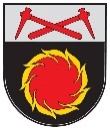 AKMENĖS RAJONO SAVIVALDYBĖS TARYBASPRENDIMASDĖL PRITARIMO VIEŠOSIOS ĮSTAIGOS NAUJOSIOS AKMENĖS LIGONINĖS VADOVO 2017 METŲ VEIKLOS ATASKAITAI, ĮSTAIGOS 2017 METŲ VEIKLOS ATASKAITAI IR 2017 METŲ FINANSINIŲ ATASKAITŲ RINKINIO  PATVIRTINIMO2018 m. balandžio 25 d.  Nr. T-85Naujoji AkmenėVardas, pavardė PareigosKursų pavadinimasNijolė BartkevičienėGyd. Endokrinologas„Cukrinis diabetas: autonominė neuropatija“Ramutė EmbavičienėVidaus ligų gydytojas„Geriatrijos aktualijos“, „2017 metų geriatrijos ligų aktualijos/ pavasaris“, „Nuo miokardo infarkto iki inkstų nepakankamumo“Mirga Janušienė ŠliažaitėVidaus ligų gydytojas„2017 metų pokyčiai, aktualūs gydytojo darbe“Vladislovas JurysGyd. RadiologasStažuotė „Mamologinė radiologija“Natallia KapustinaGyd. Otorinolaringologas„4-asis Lenkijos-Lietuvos otorinolaringologų kongresas“,„Vaikų ir suaugusių nosies ir prienosių ančių ligų diferencinė diagnostika ir gydymas“Sergey KapustinGyd. Echoskopuotojas„Ultragarsinė ir radiologinė diagnostika 2017“Aleksandra KasparavičienėVidaus ligų gydytojas, gyd. Geriatras„Neurologo požiūris į metabolinį pacientą“, „2017 metų pokyčiai, aktualūs gydytojo darbe“, „2017 metų geriatrijos ligų aktualijos/ pavasaris“, „Diagnostikos ir gydymo naujienos gydytojo praktikoje“Sofija KatauskienėVidaus ligų gydytojas„Paliatyvioji pagalba: šiuolaikinis patyrimas ir ateities perspektyvos“Larysa MykhailovskaGyd. Akušeris ginekologas„Diagnostikos ir gydymo aktualijos gydytojo praktikoje“, „Širdies ligos ir nėštumas“, „Ultragarsinė ir radiologinė diagnostika 2017“Audronė PeleckienėVidaus ligų gydytojas„Gerontologija ir geriatrijos naujovės“Virginijus RamanauskasVidaus ligų gydytojas„Gerontologija ir geriatrijos naujovės“Petras RozgysVaikų ligų gydytojas„Skiepai ir kiti aktualūs vaikų sveikatos klausimai“, „Vaikų gastroenterologija“Irena VorevičienėGyd. Dermatovenerologas„2017 metų geriatrijos ligų aktualijos/ pavasaris“Vilma ŽelvienėVaikų ligų gydytojas„Naujagimio pradinis ir specialusis gaivinimas“Genovaitė Baranauskienė, Diana Burbulienė, Antanina Juodeikienė, Albina Kubeckienė, Rima Škerbienė,Dainora Munienė, Birutė Survilienė, Danutė Vaičiulienė,Irena Kontautienė, Vida RapalienėBendrosios praktikos slaugytojas„Skubioji medicinos pagalba vaikams ir suaugusiems“. Loreta PukinėRadiologijos technologas„Rentgenologijos darbo ypatumai mamografijos kabinete“Ligita ŽilaitienėKineziterapeutas„Masažo pagrindai“, „Valgymo sutrikimai“Vardas, pavardė PareigosKursų pavadinimasDanutė SutkienėVyriausioji slaugytoja„Slaugos proceso kokybės valdymas“, „Hospitalinių infekcijų paplitimo tyrimas“Jadvyga Diemontienė, Virgilija Norkienė, Nijolė PocienėVyresniosios slaugytojos„Slaugos proceso kokybės valdymas“Irena VorevičienėDirektoriaus pavaduotoja gydymui„Kas naujo korupcijos prevencijoje?“ Virgilija NorkienėVyresnioji slaugytoja„Kas naujo korupcijos prevencijoje?“ Jolanta JagtVaikų ligų gydytoja„Kas naujo korupcijos prevencijoje?“ Vilma ŽelvienėVaikų ligų skyriaus vedėja„Kas naujo korupcijos prevencijoje?“ Raimondas PeleckasSkubios pagalbos ir konsultacijų skyriaus vedėjas„Kas naujo korupcijos prevencijoje?“ Jadvyga DiemontienėVyresnioji slaugytoja„Kas naujo korupcijos prevencijoje?“ Galina KačiulytėPersonalo specialistė„Kas naujo korupcijos prevencijoje?“ Jurgita Milkintaitė-MedišauskėBuhalterė„Kas naujo korupcijos prevencijoje?“ Audronė OsinienėBendrosios praktikos slaugytoja„Kas naujo korupcijos prevencijoje?“ Egidija Liucė AudickaitėGyd. Neurologė„Kas naujo korupcijos prevencijoje?“ Danutė SutkienėVyriausioji slaugytoja„Kas naujo korupcijos prevencijoje?“ Nijolė PocienėVyresnioji slaugytoja„Kas naujo korupcijos prevencijoje?“ Laima KriščiūnienėBendrosios praktikos slaugytoja„Kas naujo korupcijos prevencijoje?“ Jūratė BalčiūnienėEkonomistė„Kas naujo korupcijos prevencijoje?“ Dalia GužauskienėDantų technikė„Kas naujo korupcijos prevencijoje?“ Eil. Nr.Veiklos užduočių vertinimo rodikliaiSiektinos veiklos užduotys 2017 metais2017 metų siektinų veiklos užduočių įgyvendinimasKiekybiniai veiklos vertinimo rodikliaiKiekybiniai veiklos vertinimo rodikliaiKiekybiniai veiklos vertinimo rodikliai1.Finansinis įstaigos veiklos rezultatasSiektinas teigiamas ligoninės finansinės veiklos rezultatas.Finansinis įstaigos veiklos rezultatas – teigiamas (21 942 €).2.Įstaigos sąnaudų darbo užmokesčiui dalisNeviršyti 81 % darbo užmokesčio sąnaudų kartu su mokesčiu SODRAI nuo gaunamų pajamų (be SODROS 62 %).2017 m. darbo užmokesčio sąnaudos sudarė 58,86% (su SODRA 77.05%).3.Įstaigos sąnaudų valdymo išlaidoms dalisIki 5% įstaigos pajamų skirti valdymo išlaidoms.Iki 7% lėšų nuo planuojamų pajamų skirti medicinos reikmenų ir paslaugų įsigijimui (iš jų iki 5% -  medikamentams ir pagalbinėms priemonėms).2017 m. įstaigos sąnaudos valdymo išlaidos sudarė 2,7%.2017 m. sąnaudos medicinos reikmenų ir paslaugų įsigijimui sudarė - 6.2% (iš jų 4,8 % medikamentams ir pagalbinėms priemonėms).4.Papildomų finansavimo šaltinių pritraukimasMokamos paslaugos – 15 000 €.Teikti Akmenės rajono savivaldybės visuomenės sveikatos rėmimo specialiosios programos priemonių projektų finansavimo atrankos konkursui paraišką. Prašyti skirti  4800 € programos ,,Odontologijos paslaugų kokybės gerinimas ir vaikų bei jaunimo sveikatos išsaugojimas“. Mokamos paslaugos sudarė -             15 838 €.VŠĮ Naujosios Akmenės ligoninė dalyvavo Akmenės rajono savivaldybės visuomenės sveikatos rėmimo specialiosios programos priemonių projektų finansavimo atrankos konkurse. Pateikė projektą „Odontologijos paslaugų kokybės gerinimas ir vaikų bei jaunimo sveikatos išsaugojimas“ gauta 4000 € už kuriuos įsigyta dantų protezų iš elastinės plastmasės gaminimo įrenginys, kurio vertė 4600 €.Kokybiniai veiklos vertinimo rodikliai:Kokybiniai veiklos vertinimo rodikliai:Kokybiniai veiklos vertinimo rodikliai:5.Pacientų pasitenkinimo įstaigos teikiamomis paslaugomis lygis bei pacientų skundų tendencijosSiekti gauti kuo mažiau motyvuotų pacientų skundų (ne daugiau 5) skundus išnagrinėti laiku ir į juos atsakyti.Pacientų pasitenkinimo lygis įstaigos teikiamomis paslaugomis ne mažiau 18. Atlikti pacientų ir jų artimųjų apklausą. Išanalizavus apklausų rezultatus, numatyti priemones anketose nustatytiems trūkumams pašalinti ir pacientų pasiūlymams įgyvendinti.Skundų gauta – 3.Pacientų pasitenkinimo įstaigos teikiamomis paslaugomis lygis – 19,07.6.Kokybės vadybos sistemos diegimo ir vystymo laipsnisĮstaiga laikosi Lietuvos Respublikos sveikatos apsaugos ministerijos nustatytų minimalių reikalavimų kokybei. Direktoriaus įsakymu sudaryta ir patvirtinta vidaus medicininio audito grupė.Vidaus medicininio audito grupės veikla: - visus metus vykdyti stacionare gydytų pacientų apklausas;  - apklausti vaikų raidos sutrikimų ankstyvosios reabilitacijos kabinete besilankančius pacientų artimuosius, siekiant gerinti teikiamų paslaugų kokybę;- peržiūrėti ligoninės kokybės politiką ir organizacinius bei klinikinius kokybės rodiklius.Atlikti vietinio medicinos audito patikrinimus ir išsiaiškinti:1) ar ambulatorinės reabilitacijos kabinetas atitinka nustatytiems Lietuvos Respublikos Sveikatos apsaugos ministerijos reikalavimams;2) pacientų aktyvaus gydymo ligos istorijų kodavimas ir galimos klaidos;3) išsiaiškinti personalo rankų higienos užtikrinimo lygį;4) ambulatorinės chirurgijos paslaugos atitikimas nustatytiems Lietuvos Respublikos Sveikatos apsaugos ministerijos reikalavimams;5) kraujo transfuzijų atlikimas, kaip laikomasi kraujo transfuzijos indikacijų;6) radiacinė saugos reikalavimų vykdymas;7) palaikomojo gydymo ir vidaus ligų skyriaus darbas;8) kaip vykdoma hospitalinės infekcijos kontrolė;9) skubiosios pagalbos ir konsultacijų skyrius priėmimo kambario darbo organizavimas ir vykdymas;10) dienos terapijos paslaugų teikimas;11) neplaniniai auditai.	Visus metus vykdyta stacionare gydytų pacientų apklausa.Buvo apklausti vaikų raidos sutrikimų ankstyvosios reabilitacijos kabinete besilankančių pacientų artimieji, siekiant gerinti teikiamų paslaugų kokybę. Apklausos duomenimis visų specialistų darbas įvertintas aukščiausiais įvertinimais.Atlikta 14 vietinio medicinos audito patikrinimų, išsiaiškintos neatitiktys ir jos ištaisytos. 7.Darbuotojų kaitos įstaigoje  rodiklisDarbuotojų kaitos įstaigoje rodiklis 2017 metais numatomas 25% (2016 m. buvo 26.49%). Siekti, kad sveikatos priežiūros specialistų ir kitų darbuotojų žmogiškieji ištekliai užtikrintų teikiamų paslaugų prieinamumą ir kokybę.2017 metais darbuotojų kaitos įstaigoje rodiklis – 15,7%. 8.Prioritetinių paslaugų teikimo dinamikaPadidinti vaikų dienos terapijos suteiktų paslaugų skaičių iki 0,1 %. Padidinti specializuotų ambulatorinių paslaugų skaičių 0,05 %.Padidinti stebėjimo paslaugų skaičių 0,5 %.Vaikų dienos terapijos suteiktų paslaugų skaičių lyginant 2016 - 2017 metus padidėjo 50 %.Specializuotų ambulatorinių paslaugų skaičius lyginant 2016 - 2017 metus padidėjo 2.8 %.Stebėjimo paslaugų skaičių lyginant 2016–2017 metus padidėjo 4,4%.9.Informacinių technologijų diegimo ir vystymo lygis1. Dalyvauti projekte „E. sveikatos paslaugų plėtra Šiaulių regiono asmens sveikatos priežiūros įstaigose“. Planuojami darbai e-sveikatos sistemoje darbo apimčių plėtimas ŠĮASPĮ IS programoje (elektroninio recepto ir sveikatos istorijos pildymo tobulinimas).2. Plėsti įstaigos internetinėje svetainėje www.nal.lt pacientams teikiamą informaciją.3. Vystyti informacinių technologijų diegimą ir naudojimąsi jomis, vykdyti LR SAM ir kituose teisės aktuose numatytus reikalavimus informacinių technologijų srityje: tęsti darbą su Privalomojo sveikatos draudimo informacine sistema (IS) SVEIDRA; tęsti it tobulinti buhalterinės apskaitomybės darbus pagal VSAKIS ir finansų apskaitos Alga 2000 ir Profit W programas.1. Dalyvavome projekte „Šiaulių regiono asmens sveikatos priežiūros įstaigų informacinė sistema“. Pradėjome pildyti ligos istorijas, receptus ir dokumentuoti elektroninėje erdvėje, kaip tą jau atliekame su nedarbingumo pažymėjimais ir mirties liudijimais. 2. Skelbėme įstaigos internetinėje svetainėje www.nal.lt pacientams naudingą informaciją.3. Vykdėme LR SAM, kituose teisės aktuose numatytus reikalavimus informacinių technologijų srityje. Tęsėme darbą su Privalomojo sveikatos draudimo informacine sistema (IS) SVEIDRA. Tęsėme ir tobulinome buhalterinius darbus pagal VSAKIS ir EDRANA programas, taip pat pagal e. sąskaita programą.10.Įstaigoje taikomų kovos su korupcija priemonių vykdymasPlanuojama direktoriaus įsakymu korupcijos prevencijos planą įvykdyti 98%.Įvykdyta 98%.Eil.Nr.Skyrius/padalinysSkyriuje /padalinyje teikiamos paslaugos1.Skubios pagalbos ir konsultacijų skyriusDienos chirurgijos paslaugos1.Skubios pagalbos ir konsultacijų skyriusStebėjimo paslaugos1.Skubios pagalbos ir konsultacijų skyriusSkubios chirurginės pagalbos paslaugos1.Skubios pagalbos ir konsultacijų skyriusDienos terapijos paslaugos1.Skubios pagalbos ir konsultacijų skyriusII lygio specialistų konsultacijos:1.Skubios pagalbos ir konsultacijų skyriusRentgenodiagnostikos paslaugos1.Skubios pagalbos ir konsultacijų skyriusEndoskopijų paslaugos1.Skubios pagalbos ir konsultacijų skyriusEchoskopijų paslaugos1.Skubios pagalbos ir konsultacijų skyriusOtorinolaringologo paslaugos1.Skubios pagalbos ir konsultacijų skyriusOftalmologo paslaugos1.Skubios pagalbos ir konsultacijų skyriusDermatovenerologo paslaugos1.Skubios pagalbos ir konsultacijų skyriusNeurologo paslaugos1.Skubios pagalbos ir konsultacijų skyriusDiabetinės pėdos paslaugos1.Skubios pagalbos ir konsultacijų skyriusAkušerio ginekologo paslaugos 1.Skubios pagalbos ir konsultacijų skyriusVidaus ligų gydytojo paslaugos1.Skubios pagalbos ir konsultacijų skyriusAnesteziologo reanimatologo1.Skubios pagalbos ir konsultacijų skyriusKardiologo paslaugos1.Skubios pagalbos ir konsultacijų skyriusGastroenterologo paslaugos1.Skubios pagalbos ir konsultacijų skyriusEndokrinologo paslaugos1.Skubios pagalbos ir konsultacijų skyriusInfektologo paslaugos1.Skubios pagalbos ir konsultacijų skyriusOrtopedo traumatologo paslaugos1.Skubios pagalbos ir konsultacijų skyriusChirurgo paslaugos1.Skubios pagalbos ir konsultacijų skyriusVaikų ligų gydytojo paslaugos1.Skubios pagalbos ir konsultacijų skyriusFizinės medicinos ir reabilitacijos gydytojo paslaugos1.Skubios pagalbos ir konsultacijų skyriusAmbulatorinės reabilitacijos paslaugos 1.Skubios pagalbos ir konsultacijų skyriusLaboratorinės diagnostikos paslaugos (EKG, spirometrija, audiometrija, encefalografija) 1.Skubios pagalbos ir konsultacijų skyriusUrologo paslaugos1.Skubios pagalbos ir konsultacijų skyriusBurnos chirurgo paslaugos1.Skubios pagalbos ir konsultacijų skyriusGeriatro paslaugosVaikų raidos sutrikimų ankstyvosios reabilitacijos paslaugos2.Vaikų ligų skyriusAktyviojo gydymo vaikams, Reanimacija I-2, vaikų dienos terapijos ir vaikų stebėjimo paslaugos3.Palaikomojo gydymo ir vidaus ligų skyriusSlaugos ir palaikomojo gydymo paslaugos3.Palaikomojo gydymo ir vidaus ligų skyriusPaliatyviosios pagalbos paslaugos3.Palaikomojo gydymo ir vidaus ligų skyriusAktyviojo gydymo paslaugos suaugusiems, sergantiems terapinio profilio ligomis3.Palaikomojo gydymo ir vidaus ligų skyriusReanimacija I-2 paslaugos3.Palaikomojo gydymo ir vidaus ligų skyriusGeriatrijos paslaugos4.Odontologijos skyriusDantų protezavimo paslaugos5.AdministracijaDirektorius, direktoriaus pavaduotojas gydymui6.Slaugytojų padalinysSlaugytojų paslaugos7.Buhalterinės apskaitos padalinysVyr. buhalteris, ekonomistas, buhalteris8.Bendrasis padalinysBendrojo padalinio vadovas, sveikatos statistikas, viešųjų pirkimų specialistas, personalo specialistas, mašininkė, kompiuterinių sistemų specialistas, biuro administratorius, darbuotojų saugos ir sveikatos specialistas, archyvarė9.Ūkio padalinysAptarnaujantis personalasRodiklis                                                                                  Metai     Darbuotojų skaičiusDarbuotojų skaičiusDarbuotojų etatų skaičiusDarbuotojų etatų skaičiusRodiklis                                                                                  Metai     2016201720162017Administracija221,51,5Gydytojai414126,23526,11Slaugytojai596358,561,18Kiti medicinos specialistai333124,5924,46Kitas personalas191818,518,09Iš viso:154155129,325131,34Rodiklis        MetaiPirmaeilininkų darbuotojų skaičiusPirmaeilininkų darbuotojų skaičiusPirmaeilininkų darbuotojų etatų skaičiusPirmaeilininkų darbuotojų etatų skaičiusRodiklis        Metai2016201720162017Administracija221,51,5Gydytojai212122,47522,0Slaugytojai596358,561,18Kiti medicinos specialistai242322,322,25Kitas personalas181718,017,59Iš viso:124126122,775124,52Skyrių lovosSkyrių lovosLovų skaičius 2013 m.Lovų skaičius 2014 m.Lovų skaičius 2015 m.Lovų skaičius 2016 m.Lovų skaičius 2017 m.Vidaus ligųVidaus ligų2525161616GeriatrijosGeriatrijos-8666Palaikomojo gydymoSlaugos lovos4646464646Palaikomojo gydymoPaliatyviosios pagalbos lovos11111Vaikų ligųVaikų ligų1818555Skubios pagalbos ir konsultacijų (dienos chirurgija)Skubios pagalbos ir konsultacijų (dienos chirurgija)1810111Iš viso:Iš viso:108108757575Skyriaus pavadinimasVidutinė gydymo trukmė (dienomis)Vidutinė gydymo trukmė (dienomis)Vidutinė gydymo trukmė (dienomis)Lovos užimtumas (dienomis)Lovos užimtumas (dienomis)Lovos užimtumas (dienomis)Lovos apyvartaLovos apyvartaLovos apyvartaLovadienių skaičiusLovadienių skaičiusLovadienių skaičiusSkyriaus pavadinimas201520162017201520162017201520162017201520162017Vidaus ligų 7,37,77,4305,9320,9282,142,441,938,3581251344513Geriatrijos9,28.28,5157,3338,5428,318,841,250,5125820312570Vaikų ligų5,45,45,2211,7285260,048,353,049,8127014251300Palaikomojo gydymo ir slaugos 35,238,341287,4305,13088,48,24,0132221434014502Skubios pagalbos ir konsultacijų          (dienos chirurgijos)  11126,8776826,87768,01347768Bendras skyrių rodiklis12,014,114,5259,5306,8306,020,321,821,1220572300722953Lovos                   MetaiPacientų skaičiusPacientų skaičiusPacientų skaičiusPacientų skaičiusiš jų mirėiš jų mirėiš jų mirėiš jų mirėLovos                   Metai201320142015201620162017201320142015201620162017Vidaus ligų 1145980806670670612202621181818Geriatrijos-35150247247303-178813Vaikų ligų719436242265265249------Palaikomojo gydymo ir slaugos 409377388370370347877284797987Skubios pagalbos ir konsultacijų (dienos chirurgija)163129134777768------Paliatyviosios pagalbos3473341-5--1Viso:24391961172716321632158310899117105105119Patologija       MetaiPacientų skaičiusPacientų skaičiusPacientų skaičiusPacientų skaičiusPacientų skaičiusPatologija       Metai2013 2014 2015 2016  2017 Širdies ir kraujagyslių ligos1041964805671562Kvėpavimo takų ligos801629535566565Virškinimo trakto ligos223112819356Urogenitalinės ligos117101141107151Kraujo ligos2113101418Onkologinės ligos12695772965Traumos, apsinuodijimai ir kiti išoriniai poveikiai7527311719Kitos352047135147Metai20132014201520162017Perpilta (flakonais) pacientams kraujo ir jo pakaitalų5990858468MetaiPervežta pacientų į aukštesnio lygio gydymo įstaigas20132014201520162017Pervežta pacientų į aukštesnio lygio gydymo įstaigas975998116122Metai2013 2014 20152016 2017 Gydytojų konsultacijos3059431915325453497835974Skubios pagalbos760865927955973Dienos terapijos13481237139118281805Stebėjimo15872263265227432864Atlikta laboratorinių tyrimų---62651321Atlikta endoskopinių tyrimų3854023392722015Atlikta echoskopinių tyrimų32254678324036633702Atlikta radiologinių tyrimų10240960884491542112036Ambulatorinės reabilitacijos paslaugos11314510683102Lovų profilio pavadinimasFaktiškai uždirbta suma, €Faktiškai uždirbta suma, €Faktiškai uždirbta suma, €Lovų profilio pavadinimas2015 m.2016 m.2017 m.Vaikų ir vidaus ligų lovos664 343668 797756 804Palaikomojo gydymo lovos353 003371 688399 153Paliatyviosios pagalbos lovos  14 89115 93616 652Dienos chirurgijos29 80020 24819 298Skubi pagalba priėmimo sk. 17 27018 46925 834Stebėjimo paslaugos185 939209 216245 982II lygio konsultacijos487 200-Gydytojų specialistų konsultacijos-376 371428 023Gydytojų specialistų konsultacijos kai atliekami diagnostiniai veiksmai-164 127150 836Ambulatorinė reabilitacija  24 32318 67825 703Sergančių cukriniu diabetu slaugos paslaugos1 9482 1562 067Ambulatorinė chirurgija8 4436 9558 551Dienos terapijos paslaugos167 701159 600178 702Odontologijos skyrius (protezavimo paslaugos)36 93922 92830 611Vaikų  raidos sutrikimų ankstyvosios reabilitacijos paslaugos47 02247 41247 300Prevencinės programos150420470IŠ VISO UŽDIRBTA:2 038 9722 103 0012 335 986 GAUTA:2 060 8172 093 2722 268 812Eil.Nr.Visos sąnaudos sudaro2 374 8911Pagrindinės veiklos sąnaudos2 374 8911.1.Darbo užmokestis1 410 7001.2.Socialinis draudimas435 9501.3.Amortizacija115 3001.4.Nuvertėjimo ir nurašytos sumos1 9731.5.Komunalinės paslaugos58 8941.5.1         patalpų šildymas32 2001.5.2                           elektros energija13 1811.5.3                           vandentiekis ir kanalizacija8 1741.5.4                           ryšiai1 8851.5.5                          kitos komunalinės paslaugos3 4541.6.Komandiruotės5141.7.Transporto11 9331.8.Kvalifikacijos kėlimo4 9711.9.Paprasto remonto2 7941.10.Sunaudota atsargų109 3021.10.1                 medikamentų55 8511.10.2                 pagalbinės medicininės medžiagos21 7921.10.3                 dezinfekcinės, rentgeno ir kraujo17 4241.10.4                trumpalaikio turto ir kanceliarinių14 2351.11.Kitos paslaugos222 5601.11.1                maitinimo67 8551.11.2                laboratorijos33 2151.11.3                patalpų valymo32 8571.11.4                medicinos aparatūros priežiūros26 4981.11.5                draudimo8 8471.11.6                skalbimo8 2381.11.7      elektrikų ir teisinės paslaugos23 7451.11.8               kompiuterių priežiūra, spauda ir kt.21 3052.Kitos veiklos sąnaudos03.Finansinės veiklos 0Eil. Nr.Rodikliai2017 metai2016 metai1.Ilgalaikis turtas535 546407 4772.Trumpalaikis turtas737 850815 0212.1.Atsargos ir nebaigtos vykdyti sutartys11 5389 1612.2.Išankstiniai apmokėjimai7 9903 1932.2.1.už spaudą ir draudimą7 9903 1932.3.Per vienerius metus gautinos sumos130 607106 0542.3.1.             iš Šiaulių TLK 117 951100 5382.3.2.iš kitų 11 6065 5162.3.3.                     Gautinos sumos iš ES1 0502.4.Gryni pinigai sąskaitoje ir kasoje587 715696 6133.Mokėtinos sumos ir įsipareigojimai178 388141 4743.1.Tiekėjams mokėtinos sumos24 39914 1403.2.Su darbo santykiais susiję mokėjimai (Sodrai)67 06149 3273.3.Sukauptos atostoginių sumos85 87878 0073.4.Grąžintinos ES  finansavimo sumos050Eil.Nr.PavadinimasMetų pradžiaiĮsigytaNusidė-vėjimasNuvertėjimasNura-šytaMetų pabaigai1.ILGALAIKIS TURTAS407 477245 343155 3001 9694535 5462.Nematerialusis88588502.1Programinė įranga įsigyta iš ligoninės lėšų88588503.Materialusis turtas406 592245 343114 4151 9694535 5463.1.Transporto priemonės, įsigytos iš įmonės lėšų27 3569 42417 9323.2.Medicininė įranga ir instrumentai     276 970242 035   80 3108911      437 8023.21Įsigyta iš ligoninės lėšų     265 040138 035   68 8788911       333 3043.22 Iš savivaldybės programos   4 000       476        3 5243.23Savivaldybės lėšos kapitalui didinti2 3411 5408023.242% nuo gyventojų pajamų mokesčio12612513.25Valstybės lėšos, PSDF restruktūrizacijos lėšos6100 0000100 0063.26Medicinos įranga iš ES lėšų 85%7 8407 83453.27Medicinos įranga ir VB lėšų 15 %1 3891 38353.28Labdaros gautų lėšų229741553.3.Kitas materialus turtas102 2663 30724 6811 078379 8123.31Įsigyta iš ligoninės lėšų94 7613 30722 4941 078374 4953.32Savivaldybės programų0003.33Įranga iš kitų šaltinių1013.34Kompiuterinė įranga iš VB1 1293268033.35Kompiuterinė įranga iš ES6 3741 8614513Rodiklis                           MetaiDarbo užmokesčio fondasDarbo užmokesčio fondasVidutinis darbuotojų skaičiusVidutinis darbuotojų skaičiusVidutinis etatų skaičiusVidutinis etatų skaičiusVidutinis darbo užmokestis vieno darbuotojo, €Vidutinis darbo užmokestis vieno darbuotojo, €Vidutinis darbo užmokestis vieno etato, €Vidutinis darbo užmokestis vieno etato, €Rodiklis                           Metai2016201720162017201620172016201720162017Iš viso:12377171385201147155127,78130,76702745807883Administracija3831736481221,51,421597152021292141Gydytojai488987527481384024,3126,081072109916761685Kiti specialistai, turintys aukštąjį išsilavinimą2983275111383,166,4829782787978Slaugytojai517677566462788073,6471,7553590586658Kiti specialistai, turintys spec. vidurinį išsilavinimą5077753462444,754,510581114891990Kitas personalas112127126204222120,4220,66425501458509Eil.Nr.Pavadinimas2013 m.2014 m.2015 m.2016 m.2017 m.1.Atlikta vidaus medicininių auditų14181921142.Neplaninių vidaus medicininių auditų 1121-3.Užregistruotas neatitikčių skaičius registruose85717277454.Užregistruotas nepageidaujamų įvykių skaičius registruose2 skiriant medikamentus----5.Atliktos pacientų ir jų artimųjų apklausos 2 iš jų: 1 vykdyta ištisus metus dėl stacionarinių paslaugų2 iš jų: 1 vykdytas ištisus metus- dėl stacionarinių paslaugų, 1vykdytas IV mėnesį dėl registratūros darbo2 iš jų:1 vykdytas ištisus metus- dėl stacionarinių paslaugų, 1 dėl echoskopijų kabinetodarbo2 iš jų: 1 vykdyta ištisus metus- dėl stacionarinių paslaugų, 1 dėl registratūros darbo2 iš jų: 1 vykdyta ištisus metus- dėl stacionarinių paslaugų, 1 dėl vaikų ankstyvosios reabilitacijos paslaugų kokybėsIš viso:Iš viso:104929510159Eil.Nr.Įstaigos pavadinimas2013 m.2014 m.2015 m.2016 m.2017 m.1.VSDF Akmenės/Mažeikių skyrius515222.Šiaulių TLK611--3.Centrinė projektų valdymo agentūra-----4.VMAI (valstybinis medicininis auditas)-----5.Savivaldybės kontrolės ir audito tarnyba11 (raštvedyba)---6.Šiaulių apskrities VMI-----7.VMVT Akmenės skyrius (valstybinė, maisto veterinarijos tarnyba)-----8.Šiaulių visuomenės sveikatos centras Akmenės skyrius-12-19.Radiacinės saugos centro Šiaulių skyrius111-110.Valstybinės metrologijos inspekcijos Šiaulių skyrius---1-11. Lietuvos Respublikos valstybės kontrolė2----12.Valstybinė akreditavimo sveikatos priežiūros veiklai prie Sveikatos apsaugos ministerijos-1-1113.Valstybinė darbo inspekcija Šiaulių skyrius-1---14.Vaistų kontrolės tarnyba---1-15.Akmenės priešgaisrinėsGelbėjimo tarnyba 1-16.UAB įmonių auditas-finansinės atskaitomybės auditas1117.Nacionalinio visuomenės sveikatos centro prie sveikatos apsaugos ministerijos Šiaulių departamentas1Iš viso:Iš viso:157977Eil. Nr.Veiklos užduočių vertinimo rodikliaiSiektinos veiklos užduotys 2017 metais2017 metų siektinų veiklos užduočių įgyvendinimasKiekybiniai veiklos vertinimo rodikliaiKiekybiniai veiklos vertinimo rodikliaiKiekybiniai veiklos vertinimo rodikliai1.Finansinis įstaigos veiklos rezultatasSiektinas teigiamas ligoninės finansinės veiklos rezultatas.Finansinis įstaigos veiklos rezultatas – teigiamas (21 942 €).2.Įstaigos sąnaudų darbo užmokesčiui dalisNeviršyti 81 % darbo užmokesčio sąnaudų kartu su mokesčiu SODRAI nuo gaunamų pajamų (be SODROS 62 %).2017 m. darbo užmokesčio sąnaudos sudarė 58,86% (su SODRA 77.05%).3.Įstaigos sąnaudų valdymo išlaidoms dalisIki 5% įstaigos pajamų skirti valdymo išlaidoms.Iki 7% lėšų nuo planuojamų pajamų skirti medicinos reikmenų ir paslaugų įsigijimui (iš jų iki 5% -  medikamentams ir pagalbinėms priemonėms).2017 m. įstaigos sąnaudos valdymo išlaidos sudarė 2,7%.2017 m. sąnaudos medicinos reikmenų ir paslaugų įsigijimui sudarė - 6.2% (iš jų 4,8 % medikamentams ir pagalbinėms priemonėms).4.Papildomų finansavimo šaltinių pritraukimasMokamos paslaugos – 15 000 €.Teikti Akmenės rajono savivaldybės visuomenės sveikatos rėmimo specialiosios programos priemonių projektų finansavimo atrankos konkursui paraišką. Prašyti skirti  4800 € programos ,,Odontologijos paslaugų kokybės gerinimas ir vaikų bei jaunimo sveikatos išsaugojimas“. Mokamos paslaugos sudarė -             15 838 €.VŠĮ Naujosios Akmenės ligoninė dalyvavo Akmenės rajono savivaldybės visuomenės sveikatos rėmimo specialiosios programos priemonių projektų finansavimo atrankos konkurse. Pateikė projektą „Odontologijos paslaugų kokybės gerinimas ir vaikų bei jaunimo sveikatos išsaugojimas“ gauta 4000 € už kuriuos įsigyta dantų protezų iš elastinės plastmasės gaminimo įrenginys, kurio vertė 4600 €.Kokybiniai veiklos vertinimo rodikliai:Kokybiniai veiklos vertinimo rodikliai:Kokybiniai veiklos vertinimo rodikliai:5.Pacientų pasitenkinimo įstaigos teikiamomis paslaugomis lygis bei pacientų skundų tendencijosSiekti gauti kuo mažiau motyvuotų pacientų skundų (ne daugiau 5) skundus išnagrinėti laiku ir į juos atsakyti.Pacientų pasitenkinimo lygis įstaigos teikiamomis paslaugomis ne mažiau 18. Atlikti pacientų ir jų artimųjų apklausą. Išanalizavus apklausų rezultatus, numatyti priemones anketose nustatytiems trūkumams pašalinti ir pacientų pasiūlymams įgyvendinti.Skundų gauta – 3.Pacientų pasitenkinimo įstaigos teikiamomis paslaugomis lygis – 19,07.6.Kokybės vadybos sistemos diegimo ir vystymo laipsnisĮstaiga laikosi Lietuvos Respublikos sveikatos apsaugos ministerijos nustatytų minimalių reikalavimų kokybei. Direktoriaus įsakymu sudaryta ir patvirtinta vidaus medicininio audito grupė.Vidaus medicininio audito grupės veikla: - visus metus vykdyti stacionare gydytų pacientų apklausas;  - apklausti vaikų raidos sutrikimų ankstyvosios reabilitacijos kabinete besilankančius pacientų artimuosius, siekiant gerinti teikiamų paslaugų kokybę;- peržiūrėti ligoninės kokybės politiką ir organizacinius bei klinikinius kokybės rodiklius.Atlikti vietinio medicinos audito patikrinimus ir išsiaiškinti:1) ar ambulatorinės reabilitacijos kabinetas atitinka nustatytiems Lietuvos Respublikos Sveikatos apsaugos ministerijos reikalavimams;2) pacientų aktyvaus gydymo ligos istorijų kodavimas ir galimos klaidos;3) išsiaiškinti personalo rankų higienos užtikrinimo lygį;4) ambulatorinės chirurgijos paslaugos atitikimas nustatytiems Lietuvos Respublikos Sveikatos apsaugos ministerijos reikalavimams;5) kraujo transfuzijų atlikimas, kaip laikomasi kraujo transfuzijos indikacijų;6) radiacinė saugos reikalavimų vykdymas;7) palaikomojo gydymo ir vidaus ligų skyriaus darbas;8) kaip vykdoma hospitalinės infekcijos kontrolė;9) skubiosios pagalbos ir konsultacijų skyrius priėmimo kambario darbo organizavimas ir vykdymas;10) dienos terapijos paslaugų teikimas;11) neplaniniai auditai.	Visus metus vykdyta stacionare gydytų pacientų apklausa.Buvo apklausti vaikų raidos sutrikimų ankstyvosios reabilitacijos kabinete besilankančių pacientų artimieji, siekiant gerinti teikiamų paslaugų kokybę. Apklausos duomenimis visų specialistų darbas įvertintas aukščiausiais įvertinimais.Atlikta 14 vietinio medicinos audito patikrinimų, išsiaiškintos neatitiktys ir jos ištaisytos. 7.Darbuotojų kaitos įstaigoje  rodiklisDarbuotojų kaitos įstaigoje rodiklis 2017 metais numatomas 25% (2016 m. buvo 26.49%). Siekti, kad sveikatos priežiūros specialistų ir kitų darbuotojų žmogiškieji ištekliai užtikrintų teikiamų paslaugų prieinamumą ir kokybę.2017 metais darbuotojų kaitos įstaigoje rodiklis sudarė – 15,7%. 8.Prioritetinių paslaugų teikimo dinamikaPadidinti vaikų dienos terapijos suteiktų paslaugų skaičių iki 0,1 %. Padidinti specializuotų ambulatorinių paslaugų skaičių 0,05 %.Padidinti stebėjimo paslaugų skaičių 0,5 %.Vaikų dienos terapijos suteiktų paslaugų skaičių lyginant 2016 - 2017 metus padidėjo 50 %.Specializuotų ambulatorinių paslaugų skaičius lyginant 2016 - 2017 metus padidėjo 2.8 %.Stebėjimo paslaugų skaičių lyginant 2016 - 2017 metus padidėjo 4,4%.9.Informacinių technologijų diegimo ir vystymo lygis1. Dalyvauti projekte „E. sveikatos paslaugų plėtra Šiaulių regiono asmens sveikatos priežiūros įstaigose“. Planuojami darbai e-sveikatos sistemoje darbo apimčių plėtimas ŠĮASPĮ IS programoje (elektroninio recepto ir sveikatos istorijos pildymo tobulinimas).2. Plėsti įstaigos internetinėje svetainėje www.nal.lt pacientams teikiamą informaciją.3. Vystyti informacinių technologijų diegimą ir naudojimąsi jomis, vykdyti LR SAM ir kituose teisės aktuose numatytus reikalavimus informacinių technologijų srityje: tęsti darbą su Privalomojo sveikatos draudimo informacine sistema (IS) SVEIDRA; tęsti it tobulinti buhalterinės apskaitomybės darbus pagal VSAKIS ir finansų apskaitos Alga 2000 ir Profit W programas.1. Dalyvavome projekte „Šiaulių regiono asmens sveikatos priežiūros įstaigų informacinė sistema“. Pradėjome pildyti ligos istorijas, receptus ir dokumentuoti elektroninėje erdvėje, kaip tą jau atliekame su nedarbingumo pažymėjimais ir mirties liudijimais. 2. Skelbėme įstaigos internetinėje svetainėje www.nal.lt pacientams naudingą informaciją.3. Vykdėme LR SAM, kituose teisės aktuose numatytus reikalavimus informacinių technologijų srityje. Tęsėme darbą su Privalomojo sveikatos draudimo informacine sistema (IS) SVEIDRA. Tęsėme ir tobulinome buhalterinius darbus pagal VSAKIS ir EDRANA programas, taip pat pagal e. sakaita programą.10.Įstaigoje taikomų kovos su korupcija priemonių vykdymasPlanuojama direktoriaus įsakymu korupcijos prevencijos planą įvykdyti 98%.Įvykdyta 98%.Eilės Nr.NEMATERIALUSIS TURTASAmortizacijos normatyvai     (metais)1.Programinė įranga, jos licencijos3Eil.Nr.Ilgalaikio materialiojo turto grupėsNusidėvėjimo normatyvai (metais)1.Mašinos ir įrengimai5-72.Transporto priemonės53.Baldai ir biuro įranga4-7NEMATERIALIOJO TURTO BALANSINĖS VERTĖS PASIKEITIMAS PER ATASKAITINĮ LAIKOTARPĮ*NEMATERIALIOJO TURTO BALANSINĖS VERTĖS PASIKEITIMAS PER ATASKAITINĮ LAIKOTARPĮ*NEMATERIALIOJO TURTO BALANSINĖS VERTĖS PASIKEITIMAS PER ATASKAITINĮ LAIKOTARPĮ*NEMATERIALIOJO TURTO BALANSINĖS VERTĖS PASIKEITIMAS PER ATASKAITINĮ LAIKOTARPĮ*NEMATERIALIOJO TURTO BALANSINĖS VERTĖS PASIKEITIMAS PER ATASKAITINĮ LAIKOTARPĮ*NEMATERIALIOJO TURTO BALANSINĖS VERTĖS PASIKEITIMAS PER ATASKAITINĮ LAIKOTARPĮ*NEMATERIALIOJO TURTO BALANSINĖS VERTĖS PASIKEITIMAS PER ATASKAITINĮ LAIKOTARPĮ*NEMATERIALIOJO TURTO BALANSINĖS VERTĖS PASIKEITIMAS PER ATASKAITINĮ LAIKOTARPĮ*NEMATERIALIOJO TURTO BALANSINĖS VERTĖS PASIKEITIMAS PER ATASKAITINĮ LAIKOTARPĮ*NEMATERIALIOJO TURTO BALANSINĖS VERTĖS PASIKEITIMAS PER ATASKAITINĮ LAIKOTARPĮ*NEMATERIALIOJO TURTO BALANSINĖS VERTĖS PASIKEITIMAS PER ATASKAITINĮ LAIKOTARPĮ*NEMATERIALIOJO TURTO BALANSINĖS VERTĖS PASIKEITIMAS PER ATASKAITINĮ LAIKOTARPĮ*NEMATERIALIOJO TURTO BALANSINĖS VERTĖS PASIKEITIMAS PER ATASKAITINĮ LAIKOTARPĮ*NEMATERIALIOJO TURTO BALANSINĖS VERTĖS PASIKEITIMAS PER ATASKAITINĮ LAIKOTARPĮ*NEMATERIALIOJO TURTO BALANSINĖS VERTĖS PASIKEITIMAS PER ATASKAITINĮ LAIKOTARPĮ*NEMATERIALIOJO TURTO BALANSINĖS VERTĖS PASIKEITIMAS PER ATASKAITINĮ LAIKOTARPĮ*NEMATERIALIOJO TURTO BALANSINĖS VERTĖS PASIKEITIMAS PER ATASKAITINĮ LAIKOTARPĮ*NEMATERIALIOJO TURTO BALANSINĖS VERTĖS PASIKEITIMAS PER ATASKAITINĮ LAIKOTARPĮ*Eil. Nr.StraipsniaiStraipsniaiStraipsniaiStraipsniaiStraipsniaiPlėtros darbaiPrograminė įranga ir jos licencijosKitas nematerialusis turtasKitas nematerialusis turtasKitas nematerialusis turtasKitas nematerialusis turtasKitas nematerialusis turtasNebaigti projektai ir išankstiniai apmokėjimaiNebaigti projektai ir išankstiniai apmokėjimaiNebaigti projektai ir išankstiniai apmokėjimaiPrestižasIš visoEil. Nr.StraipsniaiStraipsniaiStraipsniaiStraipsniaiStraipsniaiPlėtros darbaiPrograminė įranga ir jos licencijospatentai ir kitos licencijos (išskyrus nurodytus 4 stulpelyje)literatūros, mokslo ir meno kūriniaikitas nematerialusis turtaskitas nematerialusis turtaskitas nematerialusis turtasnebaigti projektaiišankstiniai apmokėjimaiišankstiniai apmokėjimaiPrestižasIš viso1222345677789910111.Įsigijimo ar pasigaminimo savikaina ataskaitinio laikotarpio pradžiojeĮsigijimo ar pasigaminimo savikaina ataskaitinio laikotarpio pradžiojeĮsigijimo ar pasigaminimo savikaina ataskaitinio laikotarpio pradžiojeĮsigijimo ar pasigaminimo savikaina ataskaitinio laikotarpio pradžiojeĮsigijimo ar pasigaminimo savikaina ataskaitinio laikotarpio pradžioje6386,86386,82.Įsigijimai per ataskaitinį laikotarpįĮsigijimai per ataskaitinį laikotarpįĮsigijimai per ataskaitinį laikotarpįĮsigijimai per ataskaitinį laikotarpį2.1.pirkto turto įsigijimo savikainapirkto turto įsigijimo savikainapirkto turto įsigijimo savikaina2.2.neatlygintinai gauto turto įsigijimo savikainaneatlygintinai gauto turto įsigijimo savikainaneatlygintinai gauto turto įsigijimo savikaina3.Parduoto, perduoto ir  nurašyto turto suma per ataskaitinį laikotarpįParduoto, perduoto ir  nurašyto turto suma per ataskaitinį laikotarpįParduoto, perduoto ir  nurašyto turto suma per ataskaitinį laikotarpįParduoto, perduoto ir  nurašyto turto suma per ataskaitinį laikotarpį3.1.parduoto3.2.perduoto3.3.nurašyto4.Pergrupavimai (+/-) Pergrupavimai (+/-) Pergrupavimai (+/-) Pergrupavimai (+/-) 5.Įsigijimo ar pasigaminimo savikaina ataskaitinio laikotarpio pabaigoje (1+2-3+/-4)Įsigijimo ar pasigaminimo savikaina ataskaitinio laikotarpio pabaigoje (1+2-3+/-4)Įsigijimo ar pasigaminimo savikaina ataskaitinio laikotarpio pabaigoje (1+2-3+/-4)Įsigijimo ar pasigaminimo savikaina ataskaitinio laikotarpio pabaigoje (1+2-3+/-4)Įsigijimo ar pasigaminimo savikaina ataskaitinio laikotarpio pabaigoje (1+2-3+/-4)6386,86386,86.Sukaupta amortizacijos suma ataskaitinio laikotarpio pradžiojeSukaupta amortizacijos suma ataskaitinio laikotarpio pradžiojeSukaupta amortizacijos suma ataskaitinio laikotarpio pradžiojeSukaupta amortizacijos suma ataskaitinio laikotarpio pradžiojeSukaupta amortizacijos suma ataskaitinio laikotarpio pradžiojeX5501,76XXXX5501,767.Neatlygintinai gauto turto sukaupta amortizacijos suma**Neatlygintinai gauto turto sukaupta amortizacijos suma**Neatlygintinai gauto turto sukaupta amortizacijos suma**Neatlygintinai gauto turto sukaupta amortizacijos suma**XXXXX8. Apskaičiuota amortizacijos suma per ataskaitinį laikotarpį Apskaičiuota amortizacijos suma per ataskaitinį laikotarpį Apskaičiuota amortizacijos suma per ataskaitinį laikotarpį Apskaičiuota amortizacijos suma per ataskaitinį laikotarpįX885,04XXXX885,049.Sukaupta  parduoto,  perduoto ir nurašyto turto amortizacijos sumaSukaupta  parduoto,  perduoto ir nurašyto turto amortizacijos sumaSukaupta  parduoto,  perduoto ir nurašyto turto amortizacijos sumaSukaupta  parduoto,  perduoto ir nurašyto turto amortizacijos sumaXXXXX9.1.parduotoparduotoXXXXX9.2.perduotoperduotoXXXXX9.3.nurašytonurašytoXXXXX10. Pergrupavimai (+/-)  Pergrupavimai (+/-)  Pergrupavimai (+/-)  Pergrupavimai (+/-) XXXXX11.Sukaupta amortizacijos suma ataskaitinio laikotarpio pabaigoje (6+7+8-9+/-10)Sukaupta amortizacijos suma ataskaitinio laikotarpio pabaigoje (6+7+8-9+/-10)Sukaupta amortizacijos suma ataskaitinio laikotarpio pabaigoje (6+7+8-9+/-10)Sukaupta amortizacijos suma ataskaitinio laikotarpio pabaigoje (6+7+8-9+/-10)Sukaupta amortizacijos suma ataskaitinio laikotarpio pabaigoje (6+7+8-9+/-10)X6386,80XXXX6386,8012.Nuvertėjimo suma ataskaitinio laikotarpio pradžiojeNuvertėjimo suma ataskaitinio laikotarpio pradžiojeNuvertėjimo suma ataskaitinio laikotarpio pradžiojeNuvertėjimo suma ataskaitinio laikotarpio pradžiojeNuvertėjimo suma ataskaitinio laikotarpio pradžioje13.Neatlygintinai gauto turto sukaupta nuvertėjimo suma**Neatlygintinai gauto turto sukaupta nuvertėjimo suma**Neatlygintinai gauto turto sukaupta nuvertėjimo suma**Neatlygintinai gauto turto sukaupta nuvertėjimo suma**14.Apskaičiuota nuvertėjimo suma per ataskaitinį laikotarpįApskaičiuota nuvertėjimo suma per ataskaitinį laikotarpįApskaičiuota nuvertėjimo suma per ataskaitinį laikotarpįApskaičiuota nuvertėjimo suma per ataskaitinį laikotarpį15.Panaikinta nuvertėjimo suma per ataskaitinį laikotarpįPanaikinta nuvertėjimo suma per ataskaitinį laikotarpįPanaikinta nuvertėjimo suma per ataskaitinį laikotarpįPanaikinta nuvertėjimo suma per ataskaitinį laikotarpį16.Sukaupta parduoto, perduoto ir nurašyto turto nuvertėjimo sumaSukaupta parduoto, perduoto ir nurašyto turto nuvertėjimo sumaSukaupta parduoto, perduoto ir nurašyto turto nuvertėjimo sumaSukaupta parduoto, perduoto ir nurašyto turto nuvertėjimo suma16.1parduoto16.2perduoto16.3nurašyto17. Pergrupavimai (+/-)  Pergrupavimai (+/-)  Pergrupavimai (+/-)  Pergrupavimai (+/-) 18.Nuvertėjimo suma ataskaitinio laikotarpio pabaigoje (12+13+14-15-16+/-17)Nuvertėjimo suma ataskaitinio laikotarpio pabaigoje (12+13+14-15-16+/-17)Nuvertėjimo suma ataskaitinio laikotarpio pabaigoje (12+13+14-15-16+/-17)Nuvertėjimo suma ataskaitinio laikotarpio pabaigoje (12+13+14-15-16+/-17)Nuvertėjimo suma ataskaitinio laikotarpio pabaigoje (12+13+14-15-16+/-17)19.Nematerialiojo turto likutinė vertė ataskaitinio laikotarpio pabaigoje (5-11-18)Nematerialiojo turto likutinė vertė ataskaitinio laikotarpio pabaigoje (5-11-18)Nematerialiojo turto likutinė vertė ataskaitinio laikotarpio pabaigoje (5-11-18)Nematerialiojo turto likutinė vertė ataskaitinio laikotarpio pabaigoje (5-11-18)Nematerialiojo turto likutinė vertė ataskaitinio laikotarpio pabaigoje (5-11-18)0020.Nematerialiojo turto likutinė vertė  ataskaitinio laikotarpio pradžioje (1-6-12)Nematerialiojo turto likutinė vertė  ataskaitinio laikotarpio pradžioje (1-6-12)Nematerialiojo turto likutinė vertė  ataskaitinio laikotarpio pradžioje (1-6-12)Nematerialiojo turto likutinė vertė  ataskaitinio laikotarpio pradžioje (1-6-12)Nematerialiojo turto likutinė vertė  ataskaitinio laikotarpio pradžioje (1-6-12)885,04885,04 * – Pažymėti ataskaitos laukai nepildomi. * – Pažymėti ataskaitos laukai nepildomi. * – Pažymėti ataskaitos laukai nepildomi. * – Pažymėti ataskaitos laukai nepildomi. * – Pažymėti ataskaitos laukai nepildomi. * – Pažymėti ataskaitos laukai nepildomi.Eil.Nr.Nematerialiojo turto grupėĮsigijimo savikaina1.Programinė įranga ir jos licencijos5 6292.Kitas nematerialus turtas758ILGALAIKIO MATERIALIOJO TURTO BALANSINĖS VERTĖS PASIKEITIMAS PER ATASKAITINĮ LAIKOTARPĮ*ILGALAIKIO MATERIALIOJO TURTO BALANSINĖS VERTĖS PASIKEITIMAS PER ATASKAITINĮ LAIKOTARPĮ*ILGALAIKIO MATERIALIOJO TURTO BALANSINĖS VERTĖS PASIKEITIMAS PER ATASKAITINĮ LAIKOTARPĮ*ILGALAIKIO MATERIALIOJO TURTO BALANSINĖS VERTĖS PASIKEITIMAS PER ATASKAITINĮ LAIKOTARPĮ*ILGALAIKIO MATERIALIOJO TURTO BALANSINĖS VERTĖS PASIKEITIMAS PER ATASKAITINĮ LAIKOTARPĮ*ILGALAIKIO MATERIALIOJO TURTO BALANSINĖS VERTĖS PASIKEITIMAS PER ATASKAITINĮ LAIKOTARPĮ*ILGALAIKIO MATERIALIOJO TURTO BALANSINĖS VERTĖS PASIKEITIMAS PER ATASKAITINĮ LAIKOTARPĮ*ILGALAIKIO MATERIALIOJO TURTO BALANSINĖS VERTĖS PASIKEITIMAS PER ATASKAITINĮ LAIKOTARPĮ*ILGALAIKIO MATERIALIOJO TURTO BALANSINĖS VERTĖS PASIKEITIMAS PER ATASKAITINĮ LAIKOTARPĮ*ILGALAIKIO MATERIALIOJO TURTO BALANSINĖS VERTĖS PASIKEITIMAS PER ATASKAITINĮ LAIKOTARPĮ*ILGALAIKIO MATERIALIOJO TURTO BALANSINĖS VERTĖS PASIKEITIMAS PER ATASKAITINĮ LAIKOTARPĮ*ILGALAIKIO MATERIALIOJO TURTO BALANSINĖS VERTĖS PASIKEITIMAS PER ATASKAITINĮ LAIKOTARPĮ*ILGALAIKIO MATERIALIOJO TURTO BALANSINĖS VERTĖS PASIKEITIMAS PER ATASKAITINĮ LAIKOTARPĮ*ILGALAIKIO MATERIALIOJO TURTO BALANSINĖS VERTĖS PASIKEITIMAS PER ATASKAITINĮ LAIKOTARPĮ*ILGALAIKIO MATERIALIOJO TURTO BALANSINĖS VERTĖS PASIKEITIMAS PER ATASKAITINĮ LAIKOTARPĮ*ILGALAIKIO MATERIALIOJO TURTO BALANSINĖS VERTĖS PASIKEITIMAS PER ATASKAITINĮ LAIKOTARPĮ*ILGALAIKIO MATERIALIOJO TURTO BALANSINĖS VERTĖS PASIKEITIMAS PER ATASKAITINĮ LAIKOTARPĮ*ILGALAIKIO MATERIALIOJO TURTO BALANSINĖS VERTĖS PASIKEITIMAS PER ATASKAITINĮ LAIKOTARPĮ*ILGALAIKIO MATERIALIOJO TURTO BALANSINĖS VERTĖS PASIKEITIMAS PER ATASKAITINĮ LAIKOTARPĮ*ILGALAIKIO MATERIALIOJO TURTO BALANSINĖS VERTĖS PASIKEITIMAS PER ATASKAITINĮ LAIKOTARPĮ*ILGALAIKIO MATERIALIOJO TURTO BALANSINĖS VERTĖS PASIKEITIMAS PER ATASKAITINĮ LAIKOTARPĮ*ILGALAIKIO MATERIALIOJO TURTO BALANSINĖS VERTĖS PASIKEITIMAS PER ATASKAITINĮ LAIKOTARPĮ*ILGALAIKIO MATERIALIOJO TURTO BALANSINĖS VERTĖS PASIKEITIMAS PER ATASKAITINĮ LAIKOTARPĮ*Eil. Nr. StraipsniaiStraipsniaiStraipsniaiŽemėPastataiPastataiInfrastru-ktūros ir kiti statiniaiInfrastru-ktūros ir kiti statiniaiInfrastru-ktūros ir kiti statiniaiNekilno-jamosios kultūros vertybėsMašinos ir įrenginiaiTrans-porto priemonėsKilnoja-mosios kultūros vertybėsBaldai ir biuro įrangaKitas ilgalaikis materialusis turtasKitas ilgalaikis materialusis turtasNebaigta statybaNebaigta statybaNebaigta statybaIšanksti-niai apmo-kėjimaiIšanksti-niai apmo-kėjimaiIš visoEil. Nr. StraipsniaiStraipsniaiStraipsniaiŽemėGyvena-miejiKiti pastataiInfrastru-ktūros ir kiti statiniaiInfrastru-ktūros ir kiti statiniaiInfrastru-ktūros ir kiti statiniaiNekilno-jamosios kultūros vertybėsMašinos ir įrenginiaiTrans-porto priemonėsKilnoja-mosios kultūros vertybėsBaldai ir biuro įrangaKitos vertybėsKitas ilgalaikis materialusis turtasNebaigta statybaNebaigta statybaNebaigta statybaIšanksti-niai apmo-kėjimaiIšanksti-niai apmo-kėjimaiIš viso1222345666789101112131414141515 161.Įsigijimo ar pasigaminimo savikaina ataskaitinio laikotarpio pradžiojeĮsigijimo ar pasigaminimo savikaina ataskaitinio laikotarpio pradžiojeĮsigijimo ar pasigaminimo savikaina ataskaitinio laikotarpio pradžioje1301392,4652623,96240349,041594365,462.Įsigijimai per ataskaitinį laikotarpį (2.1+2.2)Įsigijimai per ataskaitinį laikotarpį (2.1+2.2)242559,212783,38245342,592.1.pirkto turto įsigijimo savikaina242559,212783,38245342,592.2.neatlygintinai gauto turto įsigijimo savikaina3.Parduoto, perduoto ir  nurašyto turto suma per ataskaitinį laikotarpį (3.1+3.2+3.3)Parduoto, perduoto ir  nurašyto turto suma per ataskaitinį laikotarpį (3.1+3.2+3.3)Parduoto, perduoto ir  nurašyto turto suma per ataskaitinį laikotarpį (3.1+3.2+3.3)11872,685503,0617375,743.1.parduoto3.2.perduoto3.3.nurašyto11872,685503,0617375,744.Pergrupavimai (+/-)Pergrupavimai (+/-)11649,0411649,045.Įsigijimo ar pasigaminimo savikaina ataskaitinio laikotarpio pabaigoje (1+2-3+/-4)Įsigijimo ar pasigaminimo savikaina ataskaitinio laikotarpio pabaigoje (1+2-3+/-4)Įsigijimo ar pasigaminimo savikaina ataskaitinio laikotarpio pabaigoje (1+2-3+/-4)1520429,9552623,96237629,361810683,276.Sukaupta nusidėvėjimo suma ataskaitinio laikotarpio pradžiojeSukaupta nusidėvėjimo suma ataskaitinio laikotarpio pradžiojeSukaupta nusidėvėjimo suma ataskaitinio laikotarpio pradžiojeX1010792,4925268,02140395,08XXXXXX1176455,597.Neatlygintinai gauto turto sukaupta nusidėvėjimo suma**Neatlygintinai gauto turto sukaupta nusidėvėjimo suma**XXXXXXX8.Apskaičiuota nusidėvėjimo suma per  ataskaitinį laikotarpįApskaičiuota nusidėvėjimo suma per  ataskaitinį laikotarpįX81164,439424,0823826,34XXXXXX114414,859.Sukaupta parduoto, perduoto ir nurašyto turto nusidėvėjimo suma (9.1+9.2+9.3)Sukaupta parduoto, perduoto ir nurašyto turto nusidėvėjimo suma (9.1+9.2+9.3)X11872,685500,17XXXXXX17372,859.1.parduotoXXXXXXX9.2.perduotoXXXXXXX9.3.nurašytoX11872,685500,17 XXXXXX17372,8510.Pergrupavimai (+/-)Pergrupavimai (+/-)XXXXXXX11.Sukaupta nusidėvėjimo suma ataskaitinio laikotarpio pabaigoje (6+7+8-9+/-10)Sukaupta nusidėvėjimo suma ataskaitinio laikotarpio pabaigoje (6+7+8-9+/-10)Sukaupta nusidėvėjimo suma ataskaitinio laikotarpio pabaigoje (6+7+8-9+/-10)X1080084,2434692,1158721,25XXXXXX1273497,5912.Nuvertėjimo suma ataskaitinio laikotarpio pradžiojeNuvertėjimo suma ataskaitinio laikotarpio pradžiojeNuvertėjimo suma ataskaitinio laikotarpio pradžiojeX10981,76336,08X11317,8413.Neatlygintinai gauto turto sukaupta nuvertėjimo suma**Neatlygintinai gauto turto sukaupta nuvertėjimo suma**XX14.Apskaičiuota nuvertėjimo suma per ataskaitinį laikotarpį Apskaičiuota nuvertėjimo suma per ataskaitinį laikotarpį X891,10 1077,86 X1968,9615.Panaikinta nuvertėjimo suma per ataskaitinį laikotarpįPanaikinta nuvertėjimo suma per ataskaitinį laikotarpįX11647,58 X11647,58 16.Sukaupta parduoto, perduoto ir nurašyto turto nuvertėjimo suma (16.1+16.2+16.3)Sukaupta parduoto, perduoto ir nurašyto turto nuvertėjimo suma (16.1+16.2+16.3)XX16.1.parduotoXX16.2.perduotoXX16.3.nurašytoXX17.Pergrupavimai (+/-)Pergrupavimai (+/-)XX18.Nuvertėjimo suma ataskaitinio laikotarpio pabaigoje (12+13+14 -15-16+/-17) Nuvertėjimo suma ataskaitinio laikotarpio pabaigoje (12+13+14 -15-16+/-17) Nuvertėjimo suma ataskaitinio laikotarpio pabaigoje (12+13+14 -15-16+/-17) X225,281413,94X1639,2219.Tikroji vertė ataskaitinio laikotarpio pradžioje Tikroji vertė ataskaitinio laikotarpio pradžioje Tikroji vertė ataskaitinio laikotarpio pradžioje XXXXXXXXXXXXXX20.Neatlygintinai gauto turto iš kito subjekto sukauptos tikrosios vertės pokytisNeatlygintinai gauto turto iš kito subjekto sukauptos tikrosios vertės pokytisNeatlygintinai gauto turto iš kito subjekto sukauptos tikrosios vertės pokytis21.Tikrosios vertės pasikeitimo per ataskaitinį laikotarpį suma (+/-)Tikrosios vertės pasikeitimo per ataskaitinį laikotarpį suma (+/-)XXXXXXXXXXXXXX22.Parduoto, perduoto ir nurašyto turto tikrosios vertės suma (22.1+22.2+22.3)Parduoto, perduoto ir nurašyto turto tikrosios vertės suma (22.1+22.2+22.3)XXXXXXXXXXXXXX22.1.parduotoXXXXXXXXXXXXXX22.2.perduotoXXXXXXXXXXXXXX22.3.nurašytoXXXXXXXXXXXXXX23.Pergrupavimai (+/-)Pergrupavimai (+/-)XXXXXXXXXXXXXX24.Tikroji vertė ataskaitinio laikotarpio pabaigoje (19+20+/-21-22+/-23)Tikroji vertė ataskaitinio laikotarpio pabaigoje (19+20+/-21-22+/-23)Tikroji vertė ataskaitinio laikotarpio pabaigoje (19+20+/-21-22+/-23)XXXXXXXXXXXXXX25.Ilgalaikio materialiojo turto likutinė vertė ataskaitinio laikotarpio pabaigoje (5-11-18+ 24)Ilgalaikio materialiojo turto likutinė vertė ataskaitinio laikotarpio pabaigoje (5-11-18+ 24)Ilgalaikio materialiojo turto likutinė vertė ataskaitinio laikotarpio pabaigoje (5-11-18+ 24)440120,4317931,8677494,17535546,4626.Ilgalaikio materialiojo turto likutinė vertė ataskaitinio laikotarpio pradžioje (1-6-12+19)Ilgalaikio materialiojo turto likutinė vertė ataskaitinio laikotarpio pradžioje (1-6-12+19)Ilgalaikio materialiojo turto likutinė vertė ataskaitinio laikotarpio pradžioje (1-6-12+19)279618,2127355,9499617,88406592,03Eil. Nr.Materialiojo turto grupėLikutinė vertė, Eur1.Baldai ir biuro įranga22.Mašinos ir įrengimai116Eil.Nr.Materialiojo turto grupėĮsigijimo savikaina, Eur1.Mašinos ir įrengimai930 6612.Baldai ir biuro įranga77 017ATSARGŲ VERTĖS PASIKEITIMAS PER ATASKAITINĮ LAIKOTARPĮ*ATSARGŲ VERTĖS PASIKEITIMAS PER ATASKAITINĮ LAIKOTARPĮ*ATSARGŲ VERTĖS PASIKEITIMAS PER ATASKAITINĮ LAIKOTARPĮ*ATSARGŲ VERTĖS PASIKEITIMAS PER ATASKAITINĮ LAIKOTARPĮ*ATSARGŲ VERTĖS PASIKEITIMAS PER ATASKAITINĮ LAIKOTARPĮ*ATSARGŲ VERTĖS PASIKEITIMAS PER ATASKAITINĮ LAIKOTARPĮ*ATSARGŲ VERTĖS PASIKEITIMAS PER ATASKAITINĮ LAIKOTARPĮ*ATSARGŲ VERTĖS PASIKEITIMAS PER ATASKAITINĮ LAIKOTARPĮ*ATSARGŲ VERTĖS PASIKEITIMAS PER ATASKAITINĮ LAIKOTARPĮ*ATSARGŲ VERTĖS PASIKEITIMAS PER ATASKAITINĮ LAIKOTARPĮ*ATSARGŲ VERTĖS PASIKEITIMAS PER ATASKAITINĮ LAIKOTARPĮ*Eil. Nr.StraipsniaiStrateginės ir neliečiamosios atsargosMedžiagos, žaliavos ir ūkinis inventoriusNebaigta gaminti produkcija ir nebaigtos vykdyti sutartysNebaigta gaminti produkcija ir nebaigtos vykdyti sutartysNebaigta gaminti produkcija ir nebaigtos vykdyti sutartysPagaminta produkcija ir atsargos, skirtos parduotiPagaminta produkcija ir atsargos, skirtos parduotiIlgalaikis materialusis ir biologinis turtas, skirtas parduotiIš visoEil. Nr.StraipsniaiStrateginės ir neliečiamosios atsargosMedžiagos, žaliavos ir ūkinis inventoriusnebaigta gaminti produkcija nebaigta gaminti produkcija nebaigtos vykdyti sutartyspagaminta produkcijaatsargos, skirtos parduotiIlgalaikis materialusis ir biologinis turtas, skirtas parduotiIš viso1234556789101.Atsargų įsigijimo vertė ataskaitinio laikotarpio pradžioje9161,359161,352.Įsigyta atsargų per ataskaitinį laikotarpį: (2.1+2.2)111678,73111678,732.1.įsigyto turto įsigijimo savikaina109294,04109294,042.2.nemokamai gautų atsargų įsigijimo savikaina2384,692384,693.Atsargų sumažėjimas per ataskaitinį laikotarpį  (3.1+3.2+3.3+3.4)109301,91109301,913.1.Parduota3.2.Perleista (paskirstyta)3.3.Sunaudota veikloje109301,94109301,943.4.Kiti nurašymai4.Pergrupavimai (+/-)5.Atsargų įsigijimo vertė ataskaitinio laikotarpio pabaigoje (1+2-3+/-4)11538,1711538,176.Atsargų nuvertėjimas ataskaitinio laikotarpio pradžioje7.Nemokamai arba už simbolinį atlygį gautų atsargų sukaupta nuvertėjimo suma (iki perdavimo)8.Atsargų nuvertėjimas per ataskaitinį laikotarpį 9.Atsargų nuvertėjimo atkūrimo per ataskaitinį laikotarpį suma10.Per ataskaitinį laikotarpį parduotų, perleistų (paskirstytų), sunaudotų ir nurašytų atsargų nuvertėjimas (10.1+10.2+10.3+10.4)10.1.Parduota10.2.Perleista (paskirstyta)10.3.Sunaudota veikloje10.4.Kiti nurašymai11.Nuvertėjimo pergrupavimai (+/-)12.Atsargų nuvertėjimas ataskaitinio laikotarpio pabaigoje (6+7+8-9-10+/-11)13.Atsargų balansinė vertė ataskaitinio laikotarpio pabaigoje (5-12)11538,1711538,1714.Atsargų balansinė vertė ataskaitinio laikotarpio pradžioje (1-6)9161,359161,35Eil. Nr.Straipsnio pavadinimasStraipsnio pavadinimasPaskutinė ataskaitinio laikotarpio dienaPaskutinė ataskaitinio laikotarpio dienaPaskutinė ataskaitinio laikotarpio dienaPaskutinė ataskaitinio laikotarpio dienaPaskutinė ataskaitinio laikotarpio dienaPaskutinė praėjusio ataskaitinio laikotarpio dienaPaskutinė praėjusio ataskaitinio laikotarpio dienaPaskutinė praėjusio ataskaitinio laikotarpio dienaPaskutinė praėjusio ataskaitinio laikotarpio dienaEil. Nr.Straipsnio pavadinimasStraipsnio pavadinimasiš visotarp jų iš viešojo sektoriaus subjektųtarp jų iš viešojo sektoriaus subjektųtarp jų iš kontroliuojamų ir asocijuotųjų ne viešojo sektoriaus subjektųtarp jų iš kontroliuojamų ir asocijuotųjų ne viešojo sektoriaus subjektųiš visotarp jų iš viešojo sektoriaus subjektųtarp jų iš kontroliuojamų ir asocijuotųjų ne viešojo sektoriaus subjektųtarp jų iš kontroliuojamų ir asocijuotųjų ne viešojo sektoriaus subjektų1223445567881.Per vienus metus gautinų sumų įsigijimo savikaina, iš viso (1.1+1.2+1.3+1.4+1.5+1.6)Per vienus metus gautinų sumų įsigijimo savikaina, iš viso (1.1+1.2+1.3+1.4+1.5+1.6)130606,60126933,54126933,54106054,24104196,24 1.1.Gautinos finansavimo sumos Gautinos finansavimo sumos 1.2.Gautini mokesčiai ir socialinės įmokos Gautini mokesčiai ir socialinės įmokos 1.2.1.Gautini mokesčiai1.2.2.Gautinos socialinės įmokos1.3.Gautinos sumos už turto naudojimą, parduotas prekes, turtą, paslaugas Gautinos sumos už turto naudojimą, parduotas prekes, turtą, paslaugas 127169,98126933,54126933,54106054,24104196,241.3.1.Gautinos sumos už turto naudojimą1.3.2.Gautinos sumos už parduotas prekes1.3.3.Gautinos sumos už suteiktas paslaugas127169,98126933,54126933,54106054,24104196,241.3.4.Gautinos sumos už parduotą ilgalaikį turtą1.3.5.Kitos1.4.Gautinos sumos už konfiskuotą turtą, baudos ir kitos netesybosGautinos sumos už konfiskuotą turtą, baudos ir kitos netesybos1.5.Sukauptos gautinos sumosSukauptos gautinos sumos 3436,621.5.1.Iš biudžeto1.5.2.Kitos 3436,621.6.Kitos gautinos sumosKitos gautinos sumos2.Per vienus metus gautinų sumų nuvertėjimas ataskaitinio laikotarpio pabaigojePer vienus metus gautinų sumų nuvertėjimas ataskaitinio laikotarpio pabaigoje3.Per vienus metus gautinų sumų balansinė vertė (1-2)Per vienus metus gautinų sumų balansinė vertė (1-2)130606,60126933,54126933,54106054,24104196,24Eil. Nr.Straipsnio pavadinimasStraipsnio pavadinimasPaskutinė ataskaitinio laikotarpio dienaPaskutinė praėjusio ataskaitinio laikotarpio diena122341.Išankstinių apmokėjimų įsigijimo savikainaIšankstinių apmokėjimų įsigijimo savikaina7989,543193,491.1.Išankstiniai apmokėjimai tiekėjams323,281.2.Išankstiniai apmokėjimai viešojo sektoriaus subjektams pavedimams vykdyti1.3.Išankstiniai mokesčių mokėjimai1.4.Išankstiniai mokėjimai Europos Sąjungai1.5.Išankstiniai apmokėjimai darbuotojams1.6.Kiti išankstiniai apmokėjimai1.7.Ateinančių laikotarpių sąnaudos ne viešojo sektoriaus subjektų pavedimams vykdyti1.8.Kitos ateinančių laikotarpių sąnaudos7989,542870,212.Išankstinių apmokėjimų nuvertėjimasIšankstinių apmokėjimų nuvertėjimas3.Išankstinių apmokėjimų balansinė vertė (1-2)Išankstinių apmokėjimų balansinė vertė (1-2)7989,543193,49Eil. Nr.Straipsnio pavadinimasStraipsnio pavadinimasPaskutinė ataskaitinio laikotarpio dienaPaskutinė ataskaitinio laikotarpio dienaPaskutinė praėjusio ataskaitinio laikotarpio dienaPaskutinė praėjusio ataskaitinio laikotarpio dienaEil. Nr.Straipsnio pavadinimasStraipsnio pavadinimasiš visobiudžeto asignavimaiiš visobiudžeto asignavimai12234561.Pinigai iš valstybės biudžeto (įskaitant Europos Sąjungos finansinę paramą) (1.1+1.2+1.3+1.4–1.5+1.6)Pinigai iš valstybės biudžeto (įskaitant Europos Sąjungos finansinę paramą) (1.1+1.2+1.3+1.4–1.5+1.6)1.1.Pinigai bankų sąskaitose1.2.Pinigai kasoje 1.3.Pinigai kelyje 1.4.Pinigai įšaldytose sąskaitose1.5.Pinigų įšaldytose sąskaitose nuvertėjimas1.6.Pinigų ekvivalentai2.Pinigai iš savivaldybės biudžeto (2.1+2.2+2.3+2.4–2.5+2.6)Pinigai iš savivaldybės biudžeto (2.1+2.2+2.3+2.4–2.5+2.6)2.1. Pinigai bankų sąskaitose 2.2. Pinigai kasoje 2.3. Pinigai kelyje 2.4. Pinigai įšaldytose sąskaitose2.5.Pinigų įšaldytose sąskaitose nuvertėjimas2.6.Pinigų ekvivalentai3. Pinigai ir pinigų ekvivalentai iš kitų šaltinių (3.1+3.2+3.3+3.4–3.5+3.6+3.7)Pinigai ir pinigų ekvivalentai iš kitų šaltinių (3.1+3.2+3.3+3.4–3.5+3.6+3.7)587715,65696612,423.1. Pinigai bankų sąskaitose 586755,04696471,543.2. Pinigai kasoje 960,61140,883.3. Pinigai kelyje 3.4. Pinigai įšaldytose sąskaitose3.5.Pinigų įšaldytose sąskaitose nuvertėjimas3.6. Indėliai, kurių terminas neviršija trijų mėnesių 3.7. Kiti pinigų ekvivalentai 4.Iš viso pinigų ir pinigų ekvivalentų (1+2+3)Iš viso pinigų ir pinigų ekvivalentų (1+2+3)587715,65696612,425. Iš jų išteklių fondų lėšos Iš jų išteklių fondų lėšos Eil. Nr.Straipsnio pavadinimasStraipsnio pavadinimasStraipsnio pavadinimasPaskutinė ataskaitinio laikotarpio dienaPaskutinė ataskaitinio laikotarpio dienaPaskutinė ataskaitinio laikotarpio dienaPaskutinė ataskaitinio laikotarpio dienaPaskutinė praėjusio ataskaitinio laikotarpio dienaPaskutinė praėjusio ataskaitinio laikotarpio dienaPaskutinė praėjusio ataskaitinio laikotarpio dienaPaskutinė praėjusio ataskaitinio laikotarpio dienaPaskutinė praėjusio ataskaitinio laikotarpio dienaEil. Nr.Straipsnio pavadinimasStraipsnio pavadinimasStraipsnio pavadinimasiš visotarp jų viešojo sektoriaus subjektamstarp jų viešojo sektoriaus subjektamstarp jų kontroliuojamiems ir asocijuotiesiems ne viešojo sektoriaus subjektamsiš visoiš visoiš visotarp jų viešojo sektoriaus subjektamstarp jų kontroliuojamiems ir asocijuotiesiems ne viešojo sektoriaus subjektams12223445666781.Mokėtinos subsidijos, dotacijos ir finansavimo sumosMokėtinos subsidijos, dotacijos ir finansavimo sumosMokėtinos subsidijos, dotacijos ir finansavimo sumos2.Su darbo santykiais susiję įsipareigojimaiSu darbo santykiais susiję įsipareigojimai67060,6767060,6767060,6749326,5049326,5049326,5049326,503.Tiekėjams mokėtinos sumosTiekėjams mokėtinos sumosTiekėjams mokėtinos sumos24398,70496,91496,9114140,4014140,4014140,406234.Sukauptos mokėtinos sumosSukauptos mokėtinos sumosSukauptos mokėtinos sumos85877,6920412,1520412,1578006,8878006,8878006,8818541,354.1.Sukauptos finansavimo sąnaudosSukauptos finansavimo sąnaudos4.2.Sukauptos atostoginių sąnaudosSukauptos atostoginių sąnaudos85877,6920412,1520412,1578006,8878006,8878006,881841,354.3.Kitos sukauptos sąnaudosKitos sukauptos sąnaudos4.4.Kitos sukauptos mokėtinos sumosKitos sukauptos mokėtinos sumos5.Kiti trumpalaikiai įsipareigojimaiKiti trumpalaikiai įsipareigojimaiKiti trumpalaikiai įsipareigojimai5.1.Mokėtini veiklos mokesčiaiMokėtini veiklos mokesčiai5.2.Gauti išankstiniai apmokėjimaiGauti išankstiniai apmokėjimai5.2.1.   Mokesčių, gautų avansu, sumos   Mokesčių, gautų avansu, sumos5.2.2.  Socialinių įmokų, gautų avansu, sumos  Socialinių įmokų, gautų avansu, sumos5.2.3.  Kiti gauti išankstiniai apmokėjimai  Kiti gauti išankstiniai apmokėjimai5.3.Kitos mokėtinos sumosKitos mokėtinos sumos6.Kai kurių trumpalaikių mokėtinų sumų balansinė vertė (1+2+3+4)Kai kurių trumpalaikių mokėtinų sumų balansinė vertė (1+2+3+4)Kai kurių trumpalaikių mokėtinų sumų balansinė vertė (1+2+3+4)177337,0687969,7387969,73141473,78141473,78141473,7868490,85Eil. Nr.Finansavimo sumosFinansavimo sumų likutis ataskaitinio laikotarpio pradžiojePer ataskaitinį laikotarpįPer ataskaitinį laikotarpįPer ataskaitinį laikotarpįPer ataskaitinį laikotarpįPer ataskaitinį laikotarpįPer ataskaitinį laikotarpįPer ataskaitinį laikotarpįPer ataskaitinį laikotarpįPer ataskaitinį laikotarpįFinansavimo sumų likutis ataskaitinio laikotarpio pabaigojeEil. Nr.Finansavimo sumosFinansavimo sumų likutis ataskaitinio laikotarpio pradžioje Finansavimo sumos (gautos), išskyrus neatlygintinai gautą turtą Finansavimo sumų pergrupavimas* Neatlygintinai gautas turtasPerduota kitiems viešojo sektoriaus subjektamsFinansavimo sumų sumažėjimas dėl turto pardavimoFinansavimo sumų sumažėjimas dėl jų panaudojimo savo veiklaiFinansavimo sumų sumažėjimas dėl jų perdavimo ne viešojo sektoriaus subjektamsFinansavimo sumos (grąžintos) Finansavimo sumų (gautinų) pasikeitimasFinansavimo sumų likutis ataskaitinio laikotarpio pabaigoje1.Iš valstybės biudžeto (išskyrus valstybės biudžeto asignavimų dalį, gautą  iš Europos Sąjungos, užsienio valstybių ir tarptautinių organizacijų):102648,52-1927,41100721,111.1.nepiniginiam turtui įsigyti102648,52-1927,41100721,111.2.kitoms išlaidoms kompensuoti2.Iš savivaldybės biudžeto (išskyrus  savivaldybės biudžeto asignavimų  dalį, gautą  iš Europos Sąjungos, užsienio valstybių ir tarptautinių organizacijų):0,584000-476,243524,342.1.nepiniginiam turtui įsigyti0,584000-476,243524,342.2.kitoms išlaidoms kompensuoti4000-400003.Iš Europos Sąjungos, užsienio valstybių ir tarptautinių organizacijų (finansavimo sumų dalis, kuri gaunama iš Europos Sąjungos, neįskaitant finansvimo sumų iš valstybės ar savivaldybės biudžetų ES  projektams finansuoti):14213,401253,07-11840,883625,593.1.nepiniginiam turtui įsigyti14213,40-10587,813625,593.2.kitoms išlaidoms kompensuoti1253,07 -1253,070 4.Iš kitų šaltinių:838,23755,562384,69-2106,821871,664.1.nepiniginiam turtui įsigyti838,232384,69-1616,821606,104.2.kitoms išlaidoms kompensuoti755,56-490,0 265,565.Iš viso finansavimo sumų117700,736008,632384,69-16351,35109742,70FINANSAVIMO SUMŲ LIKUČIAIFINANSAVIMO SUMŲ LIKUČIAIFINANSAVIMO SUMŲ LIKUČIAIFINANSAVIMO SUMŲ LIKUČIAIFINANSAVIMO SUMŲ LIKUČIAIFINANSAVIMO SUMŲ LIKUČIAIFINANSAVIMO SUMŲ LIKUČIAIFINANSAVIMO SUMŲ LIKUČIAIEil. Nr.Finansavimo šaltinisAtaskaitinio laikotarpio pradžiojeAtaskaitinio laikotarpio pradžiojeAtaskaitinio laikotarpio pradžiojeAtaskaitinio laikotarpio pabaigojeAtaskaitinio laikotarpio pabaigojeAtaskaitinio laikotarpio pabaigojeEil. Nr.Finansavimo šaltinisFinansavimo sumos (gautinos)Finansavimo sumos (gautos)Iš viso Finansavimo sumos (gautinos) Finansavimo sumos (gautos)Iš viso12345=3+4678=6+71.Iš valstybės biudžeto  (išskyrus valstybės biudžeto asignavimų dalį, gautą iš Europos Sąjungos, užsienio valstybių ir tarptautinių organizacijų)102648,52102648,52100721,11100721,112.Iš savivaldybės biudžeto (išskyrus savivaldybės biudžeto asignavimų dalį, gautą  iš Europos Sąjungos, užsienio valstybių ir tarptautinių organizacijų)0,580,583524,343524,343.Iš Europos Sąjungos, užsienio valstybių ir tarptautinių organizacijų  (finansavimo sumų dalis, kuri gaunama iš Europos Sąjungos, neįskaitant finansavimo sumų iš valstybės ar savivaldybės biudžetų ES  projektams finansuoti)14213,4014213,403625,593625,594.Iš kitų šaltinių838,23838,231871,661871,665.Iš viso117700,73117700,73109742,70109742,70Panaudos davėjasTurto grupėVertė, EurAkmenės rajono savivaldybėPastatai1 525 061Kitas ilgalaikis turtas10 751Trumpalaikis turtas2 970LR Sveikatos apsaugos ministerijaTransporto priemonės127 759Kitas ilgalaikis turtas95 612PAGRINDINĖS VEIKLOS KITOS PAJAMOS*PAGRINDINĖS VEIKLOS KITOS PAJAMOS*PAGRINDINĖS VEIKLOS KITOS PAJAMOS*PAGRINDINĖS VEIKLOS KITOS PAJAMOS*PAGRINDINĖS VEIKLOS KITOS PAJAMOS*PAGRINDINĖS VEIKLOS KITOS PAJAMOS*Eil. Nr.Straipsnio pavadinimasStraipsnio pavadinimasAtaskaitinis laikotarpisPraėjęs ataskaitinis laikotarpisPraėjęs ataskaitinis laikotarpis1223441.Apskaičiuotos pagrindinės veiklos kitos pajamosApskaičiuotos pagrindinės veiklos kitos pajamos23746172180685,482180685,481.1.Pajamos iš rinkliavų1.2.Pajamos iš pagal Lietuvos Respublikos indėlių ir įsipareigojimųInvestuotojams draudimo įstatymą mokamų įmokų į fondus1.3.Suteiktų paslaugų pajamos**23746172180685,482180685,481.3.1    Suteiktų paslaugų, išskyrus nuomą, pajamos23746172180685,482180685,481.3.2    Nuomos pajamos (pagrindinė veikla)1.4.Kitos2.Pervestinos į biudžetą pagrindinės veiklos kitos pajamosPervestinos į biudžetą pagrindinės veiklos kitos pajamos3.Pagrindinės veiklos kitos pajamosPagrindinės veiklos kitos pajamos23746172180685,482180685,48Eil. Nr.Straipsnio pavadinimasAtaskaitinis laikotarpisPraėjęs ataskaitinis laikotarpis12341.Kitos veiklos pajamos1608,291652,51.1Pajamos iš atsargų pardavimo 1.2Ilgalaikio materialiojo, nematerialiojo ir biologinio turto pardavimo pelnas1.3Pajamos iš administracinių baudų1.4Nuomos pajamos1.5Suteiktų paslaugų, išskyrus nuomą, pajamos**1.6Kitos1608,291652,502.Pervestinos į biudžetą kitos veiklos pajamos3.Kitos veiklos sąnaudos4503.1Sunaudotų ir parduotų atsargų savikaina3.2Nuostoliai iš ilgalaikio turto perleidimo3.3Ilgalaikio turto nusidėvėjimo ir amortizacijos sąnaudos3.4Paslaugų sąnaudos3.5Darbo užmokesčio ir socialinio draudimo sąnaudos3.6Kitos veiklos mokesčių sąnaudos3.7Kitos veiklos sąnaudos4504.Kitos veiklos rezultatas1608,291202,5Eil. Nr.Straipsnio pavadinimasStraipsnio pavadinimasStraipsnio pavadinimasAtaskaitinis laikotarpisPraėjęs ataskaitinis laikotarpis1222341.Finansinės ir investicinės veiklos pajamosFinansinės ir investicinės veiklos pajamosFinansinės ir investicinės veiklos pajamos425601.1.Pelnas dėl valiutos kurso pasikeitimoPelnas dėl valiutos kurso pasikeitimo1.2.Baudų ir delspinigių pajamosBaudų ir delspinigių pajamos425601.3.Palūkanų pajamosPalūkanų pajamos1.4.DividendaiDividendai1.5.Kitos finansinės ir investicinės veiklos pajamos*Kitos finansinės ir investicinės veiklos pajamos*1.6.Pervestinos finansinės ir investicinės veiklos pajamosPervestinos finansinės ir investicinės veiklos pajamos2.Finansinės ir investicinės veiklos sąnaudos Finansinės ir investicinės veiklos sąnaudos Finansinės ir investicinės veiklos sąnaudos 002.1.Nuostolis dėl valiutos kurso pasikeitimoNuostolis dėl valiutos kurso pasikeitimo2.2.Baudų ir delspinigių sąnaudosBaudų ir delspinigių sąnaudos2.3.Palūkanų sąnaudos Palūkanų sąnaudos 2.4.Kitos finansinės ir investicinės veiklos sąnaudos*Kitos finansinės ir investicinės veiklos sąnaudos*3.Finansinės ir investicinės veiklos rezultatas (1-2)Finansinės ir investicinės veiklos rezultatas (1-2)Finansinės ir investicinės veiklos rezultatas (1-2)42560Eil. Nr.Darbo santykių rūšisDarbo užmokesčio sąnaudosDarbo užmokesčio sąnaudosSocialinio draudimo sąnaudosSocialinio draudimo sąnaudosDarbuotojų skaičius (vnt.)Darbuotojų skaičius (vnt.)Eil. Nr.Darbo santykių rūšisAtaskaitinislaikotarpisPraėjęs ataskaitinis laikotarpisAtaskaitinislaikotarpisPraėjęs ataskaitinis laikotarpisAtaskaitinislaikotarpisPraėjęs ataskaitinis laikotarpis123456781Etatų sąraše nurodyti darbuotojai1 410 699,961 278 425,73435 949,84 394 584,141591512Kiti darbuotojai, kurie teikėpaslaugas ir atliko darbus pagalkitas nei darbo sutartis, savoekonomine prasme atitinkančias darbo santykių esmę (t. y. dirbantiems pagal terminuotas, autorines ir panašias darbo sutartis)2Kiti darbuotojai, kurie teikėpaslaugas ir atliko darbus pagalkitas nei darbo sutartis, savoekonomine prasme atitinkančias darbo santykių esmę (t. y. dirbantiems pagal terminuotas, autorines ir panašias darbo sutartis)2Kiti darbuotojai, kurie teikėpaslaugas ir atliko darbus pagalkitas nei darbo sutartis, savoekonomine prasme atitinkančias darbo santykių esmę (t. y. dirbantiems pagal terminuotas, autorines ir panašias darbo sutartis)2Kiti darbuotojai, kurie teikėpaslaugas ir atliko darbus pagalkitas nei darbo sutartis, savoekonomine prasme atitinkančias darbo santykių esmę (t. y. dirbantiems pagal terminuotas, autorines ir panašias darbo sutartis)3Iš viso1 410 699,96 1 278 425,73435 949,84  394 584,14 159151Eil. nr.Finansinių ataskaitų straipsniaiSegmentaiSegmentaiSegmentaiSegmentaiSegmentaiSegmentaiSegmentaiSegmentaiSegmentaiSegmentaiIš  visoEil. nr.Finansinių ataskaitų straipsniaiBendros valstybės paslaugosGynybaViešoji tvarka ir visuomenės apsaugaEkonomikaAplinkos apsaugaBūstas ir komunalinis ūkisSveikatos apsaugaPoilsis, kultūra ir religijaŠvietimasSocialinė apsaugaIš  viso1.PAGRINDINĖS VEIKLOS SĄNAUDOS2374890,532374890,531.1. Darbo užmokesčio ir socialinio draudimo 1846649,801846649,801.2. Nusidėvėjimo ir amortizacijos115299,88115299,881.3. Komunalinių paslaugų ir ryšių 58893,5858893,581.4. Komandiruočių 514,40514,401.5. Transporto  11932,9811932,981.6. Kvalifikacijos kėlimo  4970,454970,451.7. Paprastojo remonto ir eksploatavimo 2794,302794,301.8. Nuvertėjimo ir nurašytų sumų1973,321973,321.9. Sunaudotų ir parduotų atsargų savikaina109301,91109301,911.10. Socialinių išmokų 1.11. Nuomos 1.12. Finansavimo 1.13. Kitų paslaugų 222559,91222559,911.14. Kitos 2.APSKAITOS POLITIKOS KEITIMO IR ESMINIŲ APSKAITOS KLAIDŲ TAISYMO ĮTAKA3.PAGRINDINĖS VEIKLOS PINIGŲ SRAUTAI3.1. Išmokos:-1690416,17-1690416,173.1.1. Darbo užmokesčio ir socialinio draudimo-1268358,68-1268358,683.1.2. Komunalinių paslaugų ir ryšių-67625,11-67625,113.1.3. Komandiruočių-166,40-166,403.1.4. Transporto-2773,95-2773,953.1.5. Kvalifikacijos kėlimo-3862,48-3862,483.1.6. Paprastojo remonto ir eksploatavimo-2880,75-2880,753.1.7. Atsargų įsigijimo-111676,26-111676,263.1.8. Socialinių išmokų3.1.9. Nuomos3.1.10. Kitų paslaugų įsigijimo-233072,54-233072,543.1.11. Sumokėtos palūkanos3.1.12. Kitos išmokos